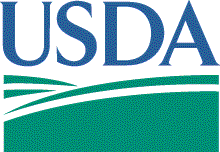 RURAL BUSINESS INVESTMENT PROGRAM (RBIP) RURAL BUSINESS INVESTMENT COMPANY (RBIC) APPLICATIONPART II, EXHIBITSRD Form 4290-2U. S. D. A. RURAL BUSINESS-COOPERATIVE SERVICEBUSINESS PROGRAMS1400 Independence Ave., (STOP 3225), SW Washington, DC 20250-3225Tel: (202) 720-1400RBS is collecting the information on this form for the purpose of determining whether the Applicant should be selected as a Rural Business Investment Company (RBIC).  The information will be used in performing background investigations of the key personnel of the Applicant.  The information collected on this form is required in order for your business to be licensed as a RBIC (except for the social security numbers of the Applicant’s key personnel; see Notices Required by Law, Page 2).  The information collected on this form will be kept confidential to the extent permitted by law.  The estimated burden for completing this RBIC application (both Part I, RD Form 4290-1, and Part II, RD Form 4290-2) is 240 hours if applying for leveraged status and 237 hours if applying for non-leveraged status.  You are not required to respond to this form unless it displays a current Office of Management and Budget (OMB) control number.  If you have questions or comments concerning this estimate, please contact the:U.S. Department of Agriculture, Chief, Regulations and Paperwork Management Branch, Support Services Division, U.S. Department of Agriculture, Rural Development, STOP 0742, 1400 Independence Ave., SW., Washington, DC 20250-0742. and/or Office of Management and Budget, Clearance Officer, Paperwork Reduction Project (0057-0051), Washington, DC 20503.  Please do not send forms to OMB.DEFINITIONS AND ACRONYMSDefinitionsTerms with initial capitals are defined either in 7 CFR 4290.50 or in this document.  If the same term is defined in 7 CFR 4290.50 and in a specific Exhibit within this document, then the definition in the Exhibit applies to that term when that term is used in the Exhibit in which it is defined.  In addition, the following definition applies to this form:Principal – refers to anyone who engages in the management of the relevant entity.  This customarily includes officers and directors of a corporation, general partners of a partnership, and managers of a limited liability company.  Whether one qualifies as a Principal is based upon authority, responsibility, and actions.  Title is not determinative.AcronymsFDIC – Federal Deposit Insurance CorporationFPC – Fingerprint CardNMVC – New Markets Venture CapitalNMVCC – New Markets Venture Capital CompanyOMB – Office of Management and BudgetRBIC – Rural Business Investment CompanyRBIP – Rural Business Investment ProgramSBIC – Small Business Investment CompanyUSDA – United States Department of AgricultureNOTICES REQUIRED BY LAWThe following is a brief summary of the laws applicable to this solicitation of information.PAPERWORK REDUCTION ACT (44 U.S.C. Chapter 35)In Part II, Exhibits to the RBIC application (“Exhibits”), where there is an advisory of “Notices Required by Law,” USDA will use the information that has been provided in connection with an investigation of your experience and character.  The scope of this investigation may include contact with banks, other financial institutions, individuals, business associates, law enforcement offices (including but not limited to USDA's Office of Inspector General and the Federal Bureau of Investigation), and any others that will assist USDA in making an adequate appraisal of your general business reputation and character. PRIVACY ACT (5 U.S.C. 522a)Any person can request to see or get copies of any personal information that USDA has when those records are retrievable by individual identifiers, such as name or social security number.  See 7 C.F.R. Part 2018, Subpart F.  However, requests for information about another party may be denied unless USDA has the written permission of the individual to release the information to the requestor or unless the information is subject to disclosure under the Freedom of Information Act (5 USC 552).  Generally, under the provisions of the Privacy Act, you are not required to provide your social security number and the failure to provide your social security number may not affect any right, benefit or privilege to which you are entitled. However, the Debt Collection Improvement Act of 1996 (31 USC 7701(c)(1)) permits a Federal agency to require each person doing business with that agency to furnish to that agency that person’s taxpayer identification number (TIN).  Therefore, it is mandatory that you furnish your TIN pursuant to the Debt Collection Improvement Act of 1996.  Additionally, disclosure of your name and other personal information requested is mandatory.  USDA is required under section 384D(d)(2)(B) of the Consolidated Farm and Rural Development Act (7 USC 2009cc-3(d)(2)(B)) to consider the general business reputation of certain key individuals in order to make a determination about whether each individual has the business experience and character necessary to participate in the RBIC program.  Your social security number and other personal identifiers assist USDA in making these determinations required by law.  If you do not provide this information, USDA will be unable to reach a favorable determination concerning your participation in the RBIC program.  Information you provide may indicate a violation or potential violation of civil, criminal, or administrative law.  In that situation, USDA may refer the information to the appropriate Federal, State, local, or foreign agency charged with responsibility for, or otherwise involved in the investigation, prosecution, enforcement, or prevention of such violations.  Any person concerned with the collection of information, its mandatory or voluntary nature, disclosure or routine use under the Privacy Act, or requesting information under the Freedom of Information Act may contact the USDA Rural Development FOIA/Privacy Acts/Torts Unit, Stop 0706, Room 3028-S, 1400 Independence Ave, SW, Washington, DC 20250-0706 for information about the Agency's procedures on these two subjects.FREEDOM OF INFORMATION ACT (5 U.S.C. 552)This law provides, with some exceptions, that USDA must make records or portions of records contained in our files available to persons requesting them.  This generally includes aggregate statistical information on the RBIC program and other information such as names of licensed RBICs and names of companies that have been financed by RBICs.  USDA does not routinely make available to a third party your proprietary data or information that would cause competitive harm or would constitute a clearly unwarranted invasion of personal privacy.  To request information under this Act, you must send the request to the USDA office maintaining the records requested and identify it as a Freedom of Information Act (FOIA) request.  The request must describe the specific records you want.  For information about the FOIA, contact the USDA Rural Development FOIA/Privacy Acts/Torts Unit, Stop 0706, Room 3028-S, 1400 Independence Ave, SW, Washington, DC 20250-0706.EXHIBIT ACHECKLIST FOR RBIC EXHIBITSINSTRUCTIONS:  (1) Begin by inserting appropriate information in the header at the top of the page.  (2) When submitting the application, check appropriate boxes for those actions which have been done.  (3) Note that Exhibits C, D, E, F, G, and H should all be grouped together by individual.  (4)  Exhibit Y is not required for Applicants .EXHIBIT BPARTIES REQUIRED TO SUBMIT INFORMATIONINSTRUCTIONS In the column labeled “Individual/Entity” of Table B1 please list (adding rows as needed)  the names of:All officers and directors of a Corporate RBIC, general partners of an unincorporated RBIC, or managers of an LLC RBIC.  Note that if the general partner, in the case of an unincorporated RBIC, or the manager in the case of an LLC RBIC, is an entity, then also list all of the managers of that entity.All Persons that exercise "Control" or who are “Control Persons”.All individuals or entities who own or Control, directly or indirectly, ownership interest of the RBIC equivalent to thirty-three percent (33%) or more of the outstanding ownership interests of the RBIC.  All investment committee members. Any individual whose role is highly influential (USDA liaison, officers and employees of your Investment Advisor/Manager with day-to-day management responsibility or signing authority for you).  The three ranking managers or officers of any entity described in (2) or (3) above.  In the column labeled “Code,” enter a category number from the choices (1) through (6) in Instruction 1 on this Exhibit B.  In the column labeled “Role in the RBIC,” insert a few words describing each party’s role in the RBIC.  Use one line only.In the column labeled “FPC,” place an “X” for each individual required to be fingerprinted.  (See Guidelines for Fingerprint Cards following Table B1.)  At the time of initial application submission, each individual listed in table B1 must submit an Exhibit C-1, Statement of Personal History and each entity listed in table B1 must submit an Exhibit C-2, Statement of Personal History.  Each individual requiring fingerprinting must submit two (2) fingerprint cards.  If a listed entity is newly formed, it is not necessary to submit Exhibit C-2; next to the entity name in Table B1, indicate “new” and give the date of formation.Once you are satisfied that you have completed the requirements for Table B1, please delete these instructions. GUIDELINES AND INSTRUCTIONS FOR FINGERPRINT CARDSGENERAL RULE:  Unless one of the exemptions below applies, each individual listed in Table B1 must submit two (2) fingerprint cards. Please be advised that USDA, in its sole discretion, may require a Statement of Personal History and fingerprint cards from any Person associated with the RBIC Applicant, even if that Person is not listed in Table B1.  FINGERPRINT CARD FORM FD-258 MUST BE USED:  These are available from most law enforcement agencies.NUMBER OF CARDS: You must submit two (2) original, complete and signed sets of fingerprint cards from each individual who is required to submit fingerprint cards.EXEMPTIONS:  The entities listed below are exempt from the requirement that their three ranking managers submit fingerprint cards and statements of Personal History.  However, if one of the three ranking managers has an arrest record, that individual must submit fingerprint cards and statements of Personal History regardless of these exemptions.Companies registered under the Investment Company Act of 1940. Advisors registered under the Investment Advisors Act of 1940.Broker-Dealers registered under the Securities and Exchange Act of 1934.Federal Home Loan Banks.National banks regulated by the Office of the Comptroller of the Currency, FDIC members, or Federal savings associations regulated by the Office of Thrift Supervision.Any company subject to regulation under the Bank Holding Company Act or regulated as a Financial Holding Company under the Gramm-Leach-Bliley Act. subsidiaries of foreign banks that take deposits in the U.S., provided the subsidiary has a net worth of at least $10 million.Foreign banks that do NOT accept deposits in the U.S. and which have a net worth of $50 million or greater, and have publicly available audited financial statements.Domestic insurance companies with a minimum of $10 million of surplus.Any corporation (domestic or foreign) whose stock (or American depository receipts trades on the New York Stock Exchange.Any company required to file periodic reports with the Securities and Exchange Commission under Section 15(d) or 12(g) of the Securities and Exchange Act of 1934 and whose net worth is $20 million or greater, and whose stock trades on the American Stock Exchange or the NASDAQ National Market.State and local government agencies.State and local government retirement plans.Employee benefit plans covered by the Employee Retirement Income Security Act (ERISA) with assets of at least $50 million. Entities tax-exempt under § 501(c)(3) of the Internal Revenue Code with assets of $10 million or greater, net of liabilities.Foreign entities substantially equivalent to those exempted above, as determined by the USDA.Example of a Fingerprint Exemption:  Assume the following structure:CHART B1 The starting point in this analysis is the recognition that LP#1 is an entity investor which has a 33% ownership interest in the RBIC.  Therefore, under the Item No. 1.(3) of the instructions on the first page of this exhibit, this entity is required to be listed in Table B1.As an entity investor, LP#1 is required to list its three ranking managers or officers in Table B1 (see Item No. 1.(6)), and under the fingerprint guidelines, each ranking manager of LP#1 is required to submit fingerprint cards, unless an exemption applies. Because, however, LP#1 is owned by a registered broker-dealer under the Securities and Exchange Act of 1934, the managers or officers of the registered broker-dealer are exempt from the fingerprint requirement and, because an exemption has been reached, the analysis for this investor can stop.NOTICES FOR RBIC APPLICANTSFor limited partnership Applicants, all Principals and a majority of a voting investment committee must be U.S. citizens or permanent resident aliens who, in each case, permanently reside in the U.S.  For limited liability company Applicants, all managing members and a majority of a voting investment committee must be U.S. citizens or permanent resident aliens who, in each case, permanently reside in the U.S.For corporate Applicants, all officers and a majority of the members of the board of directors must be U.S. citizens or permanent resident aliens who, in each case, permanently reside in the U.S.EXHIBIT C-1STATEMENT OF PERSONAL HISTORY(INDIVIDUALS)INSTRUCTIONSSubmit this Exhibit C with the initial application submission.  For each Principal, submit this Exhibit C1 together with Exhibits D through H; group such exhibits together by Principal.  Individuals must complete Exhibit C-1; entities must complete Exhibit C-2.  Follow the instructions in Exhibit B regarding which individuals/entities must submit this Exhibit C.  The terms “you” and “I” as used in this Exhibit refer to the individual/entity completing the Exhibit, not the RBIC.C4. Starting with your present address, list all residence addresses for the last ten years.      Answer all of the following questions.  If the answer to any of the following questions is “yes,” furnish complete details on a separate sheet, attached to this exhibit.  Include dates, location, fines, and penalties (paid and unpaid), sentences, (whether misdemeanor or felony), dates of parole/probation, name(s) under which charged, and any other pertinent information.		Answer the following question.  If “yes,” furnish complete details of any such proceeding on a separate sheet (including the indictment or complaint and the court, title of proceeding, date and docket number).PRIOR TO SIGNING THIS DOCUMENT, PLEASE SEE THE “NOTICES REQUIRED BY LAW” ON PAGE 2 OF THIS FORM FOR EXPLANATIONS ABOUT DISCLOSURE OF INFORMATION AND USES OF SUCH INFORMATION.CERTIFICATIONI certify that all of the information I have provided on this Exhibit C-1 and any other information I have submitted in connection with this Exhibit C-1 is true, correct and complete to the best of my knowledge.  I understand that knowingly making a false statement is a violation of Federal law and could result in criminal prosecution or civil penalties under 18 U.S.C. 287, 371, 1001, and 1014, including fines of up to $1 million and up to 30 years imprisonment, civil penalties under 31 U.S.C. 3729, and forfeiture of rights to operate as an RBIC under 7 U.S.C. 2009cc. I have read the “Notices Required by Law” and I authorize the U.S. Department of Agriculture Office of Inspector General to request criminal record information about me from criminal justice agencies for the purpose of determining my eligibility for the RBIC Program.Signature                                                                                 Title                                                 DateEXHIBIT C-2 STATEMENT OF PERSONAL HISTORY(ENTITIES)PRIOR TO SIGNING THIS DOCUMENT, PLEASE SEE THE “NOTICES REQUIRED BY LAW” ON PAGE 2 OF THIS FORM FOR EXPLANATIONS ABOUT DISCLOSURE OF INFORMATION AND USES OF SUCH INFORMATION.CERTIFICATIONI certify that all of the information I have provided on this Exhibit C-2 and any other information I have submitted in connection with this Exhibit C-2 is true, correct and complete to the best of my knowledge.  I understand that knowingly making a false statement is a violation of Federal law and could result in criminal prosecution under 18 U.S.C. 287, 371, 1001, and 1014, including fines of up to $1 million and up to 30 years imprisonment, civil penalties under 31 U.S.C. 3729, and forfeiture of rights to operate as an RBIC under 7 U.S.C. 2009cc.I have read the “Notices Required by Law” and I authorize the U.S. Department of Agriculture Office of Inspector General to request criminal record information about me from criminal justice agencies for the purpose of determining my eligibility for the Rural Business Investment Program.Signature                                                                                         Title                                    DateEXHIBIT DLEGAL PROCEEDINGS HISTORYINSTRUCTIONSSubmit this Exhibit D with the initial application submission.  Each individual listed on Table B1 in Exhibit B with corresponding numerical code (1), (2), or (5) must submit this Exhibit D.  The terms “I” and “you” as used in this Exhibit refer to the individual completing the Exhibit, not the RBIC.Answer all of the following questions.  If the answer to any question is “yes,” furnish complete details on a separate sheet, attached to this Exhibit.  Include all pertinent information, including:  name(s) under which charged, dates, locations, titles of proceedings, docket numbers, fines and penalties (paid and unpaid), sentences, type of offense (misdemeanor or felony), dates of parole/probation, and relevant documents.  In answering the following questions, a “Substantial Ownership Interest” in an organization is considered to be an interest, direct or indirect, of 20% or more as reflected in either equity interests, voting interests, or profit interests.  The term “Senior Management,” refers to meaningful participation in budget or investment decisions (e.g., membership on investment or budget committee).  D1.  	Has any organization either while you were a member of Senior Management or when you had a Substantial Ownership Interest, ever been indicted for, charged with, or convicted of any criminal offense involving fraud, breach of fiduciary duty or breach of trust?D2.  	Has any organization, either while you were a member of Senior Management or when you had a Substantial Ownership Interest, ever been found  liable, convicted or permanently or temporarily enjoined by a court, by reason of any act or practice involving fraud, breach of fiduciary duty or breach of trust?D3a.  	Are you now the subject of any investigation or disciplinary hearing or proceeding by a governmental agency, regulatory body, or professional association?D3b.  	Have you ever been the subject of any investigation or disciplinary hearing or proceeding by a governmental agency, regulatory body, or professional association?D3c.  Are you now or have you ever been the subject of any suspension, debarment, or any other regulatory enforcement, or any other regulatory enforcement action by a State or Federal agency based on fraud, lack of business integrity, or violation or noncompliance with regulations or other governmental requirements?D4a.  	Has any organization, either while you were a member of Senior Management or  when you had a Substantial Ownership Interest, ever been the subject of any investigation or disciplinary proceeding by a governmental agency, regulatory body, or professional association?D4b.   	Is any organization of which you are currently a member of Senior Management, or in which you have a Substantial Ownership Interest, now the subject of any investigation or disciplinary proceeding by a governmental agency, regulatory body, or professional association?D5.  	Have you ever entered into an agreement concerning, or otherwise consented to any order or decree by a court, governmental agency or regulatory body in connection with, any Federal or State securities law?D6.  	Has any organization, either while you were a member of Senior Management or when you had a Substantial Ownership Interest, ever entered into an agreement concerning, or otherwise consented to any order or decree by a court, governmental agency or regulatory body in connection with, any Federal or State securities law?D7.   	During the past 10 years, have you been a named defendant in any civil legal action involving commercial disputes or creditor's claims (including but not limited to debt collection lawsuit, foreclosure, receivership, and involuntary liquidation) of greater than $500,000?  D8a. 	During the past 10 years, has any organization, either while you were a member of Senior Management or when you had a Substantial Ownership Interest, been a named defendant in any civil legal action involving commercial disputes or creditor's claims (including but not limited to debt collection lawsuit, foreclosure, receivership, and involuntary liquidation) of greater than $500,000?  D8b. 	If “yes,” did the subject matter involve your personal conduct or fall within your area of responsibility?D8c.	If the answer to question D8a. is “yes,” were you active in settlement negotiations or arbitration?D9a.	Have you, as a result of your role as a member of Senior Management or as the member of the board of directors of any entity, been a named defendant in any civil legal action involving (i) shareholder litigation, (ii) fraud or misrepresentation, or (iii) breach of fiduciary duty? D9b.  	If “yes,” did the subject matter involve your personal conduct or fall within your area of responsibility?D9c.	If the answer to question D9a. is “yes,” were you active in settlement negotiations or arbitration?D10.  Have you, in your individual capacity, ever been a named defendant in any civil legal action involving (i) shareholder litigation, (ii) fraud or misrepresentation, or (iii) breach of fiduciary duty?D11.  	During the past 10 years, have you filed voluntarily, or had filed against you involuntarily, a bankruptcy petition?D12.  During the past 10 years, has any organization, either while you were a member of Senior Management or when you had a Substantial Ownership Interest, filed voluntarily, or had filed against such organization involuntarily, a bankruptcy petition?D13.  Have you ever failed to pay when due any debt or obligation, including any amounts in dispute, to the Federal government or any State government, or guaranteed by the Federal government or any State government (including but not limited to taxes, business loans, student loans, etc.)?  D14.  Has any organization, either while you were a member of Senior Management or when you had a Substantial Ownership Interest, ever failed to pay when due any debt or obligation, including any amounts in dispute, to the Federal government or any State government, or guaranteed by the Federal government or any State government (including but not limited to taxes, business loans, etc.)?  PRIOR TO SIGNING THIS DOCUMENT, PLEASE SEE THE “NOTICES REQUIRED BY LAW” ON PAGE 2 OF THIS FORM FOR EXPLANATIONS ABOUT DISCLOSURE OF INFORMATION AND USES OF SUCH INFORMATION.CERTIFICATIONI certify that all of the information I have provided on this Exhibit D and any other information I have submitted in connection with this Exhibit D is true, correct and complete to the best of my knowledge.  I understand that knowingly making a false statement is a violation of Federal law and could result in criminal prosecution under 18 U.S.C. 287, 371, 1001, and 1014, including fines of up to $1 million and up to 30 years imprisonment, civil penalties under 31 U.S.C. 3729, and forfeiture of rights to operate as an RBIC under 7 U.S.C. 2009cc.I have read the “Notices Required by Law” and I authorize the U.S. Department of Agriculture Office of Inspector General to request criminal record information about me from criminal justice agencies for the purpose of determining my eligibility for the RBIC program.Signature                                                                 Title                                                 DateEXHIBIT EBUSINESS EXPERIENCE & EDUCATIONSubmit this Exhibit E with the initial application submission.  Each individual listed on Table B1 in Exhibit B with corresponding numerical code (1) or (5) must submit this Exhibit.  The terms “I,” “my,” “myself,” “you,” and “your” as used in this Exhibit E refer to the individual completing the Exhibit, not the RBIC.PRIOR TO SUBMITTING THIS DOCUMENT, PLEASE SEE THE “NOTICES REQUIRED BY LAW” ON PAGE 2 OF THIS FORM FOR EXPLANATIONS ABOUT DISCLOSURE OF INFORMATION AND USES OF SUCH INFORMATION.INSTRUCTIONS1.	Submit this Exhibit E with the initial application submission. Each individual listed on Table B1 in Exhibit B with corresponding numerical code (1) or (5) must submit this Exhibit. The terms “you” and “your” as used in this Exhibit E refer to the individual completing the Exhibit, not the RBIC. 2.	Resume.	For each individual, provide a resume (not a narrative) of relevant experience and education, with dates and addresses shown. (The resume belongs in this exhibit and in no other place.) A length of two pages is preferable, but do not exceed three pages in type no smaller than 11 pt. Arial or Times Roman.Relate your business and professional experience during the past 20 years, as well as any prior experience that relates to your qualifications to manage a RBIC. Give the title of each position, and describe the basic functions and responsibilities. Regarding education, list your degrees, major areas of study, and names and addresses of the institutions attended. If desired, you may also include any other information that you consider relevant to demonstrate qualifications for managing a RBIC. 3.	References.	If available, provide five references in each of categories (A) through (E).  Be sure to identify in which category a reference is being provided, and do not provide more than one name from any single firm.  Do not provide a reference from someone who is a Principal, employee, or member of any committee of the Applicant.  Please use Table E1 below to display information concerning references. (A) Supervisors or partners (B) Associates (peers) (C) Portfolio company presidents or chairmen (D) Portfolio company co-investors (E) Fund investors (if relevant to prior experience) For each reference, give the following information:Name, plus title and company or organization, if relevant.State the dates (years) of the active relationship.Very briefly state the context of the relationship.Provide the address, plus the phone numbers, and indicate (W) work, (H) home, or (C) cellular.4.	Prior Common Experience.In Tables E2, E3, and E4 below, please list previous common experiences among the individuals listed on Table B1 in Exhibit B.  Add lines and expand boxes as needed.EXHIBIT FINVESTMENT AND OTHER RELEVANT EXPERIENCE PRIOR TO SUBMITTING THIS DOCUMENT, PLEASE SEE THE “NOTICES REQUIRED BY LAW” ON PAGE 2 OF THIS FORM FOR EXPLANATIONS ABOUT DISCLOSURE OF INFORMATION AND USES OF SUCH INFORMATION.GENERAL INSTRUCTIONS1.  Submit this Exhibit F with the initial application submission.  Each individual listed on Table B1 in Exhibit B with corresponding numerical code (1) or (5) must submit this exhibit.  The terms “I,” “my,” “myself,” “you,” or “your” as used in this Exhibit F refer to the individual completing the Exhibit, not the RBIC.This Exhibit F is divided into four sections to be completed as follows:Section F-1, “Relevant Investment Experience“ in Excel format.Section F-2, “Relevant Venture Capital Finance and Community Development Finance Experience”: Individuals with lending experience must complete Section F-2.Section F-3, “Relevant Grant Management Experience”: Individuals with grants management experience must complete Section F-3.Section F-4, “Relevant Venture Capital Finance and Community Development Finance Experience.”In completing this Exhibit F, you can duplicate pages and tables as needed.  You can change table column widths as desired, and you can add or delete rows as appropriate.  Insofar as possible, do not allow tables to break across pages.When entering data into tables, place brackets “< >” around all negative numbers or losses.  For all data requested in dollar amounts, do not use “000” or “000,000,” but rather use “K” for thousands and “M” for millions. Use ditto marks for duplicate alpha information such as “company” or “industry.”When responding to the questions in this Exhibit F, do not present any experience gained more than 10 years ago.  In Sections F2 and F3, do not present more than five years total of experience, and present only that which is most recent.Do not discuss any information or financial results (e.g., returns on investment, Distributions to investors, loan data) that cannot be verified by USDA via due diligence.For all questions requesting a narrative response, limit your answers to 10 lines or less, unless otherwise specifically instructed.Section F-1 Relevant Investment ExperienceExhibit F-1, including instructions and a comprehensive example, is available in a separate Excel file.  To download this file, please go to http://www.rurdev.usda.gov/BCP_RBIP.html and click on “For RBIC Applicants”. Section F-2 Relevant Venture Capital Finance and Community Development Finance ExperienceF2.1	In a narrative form, indicate which of the investments listed in Section F-1, “Relevant Investment Experience,” you believe qualify as Relevant Venture Capital Finance or Community Development Finance.  Explain why you believe each of those investments qualify as such. F2.2	Discuss how you will use the experience resulting from these Relevant Venture Capital Finance and Community Development Finance investments to enhance the RBIC’s management team capabilities and to assist the RBIC in fulfilling its business plan.Using the most recent annual audited statement for the Lending Institution, indicate the Lending Institution’s capital (e.g., net assets for non-profits; net capital for credit unions; or total equity for banks, thrifts and other for-profits).Using the following table, describe the market of the Lending Institution.F2.4	List and briefly describe loans you made or worked on while employed at the Lending Institutions described in Question F2.3 or otherwise that you believe qualify as Community Development Finance.  Explain why you believe each loan qualifies as such.F2.5	Discuss how you will use the lending experience resulting from these Community Development Finance loans to enhance the RBIC’s management team capabilities and to assist the RBIC in fulfilling its mission and business plan. F2.6	Rural Area lending experience.Briefly describe any experience you have in commercial lending to Enterprises located in Rural Areas and how you will use this lending experience to assist the RBIC in fulfilling its business plan.F2.7	Experience with workouts, turnarounds, bankruptcies, and liquidations. If you have experience lending to Enterprises located in Rural Areas, describe any experience you have as a decision-maker with direct responsibility for the outcome (i.e., not as a consultant) with loans that involved workouts, turnarounds, bankruptcies, or liquidations.  State the approximate number and average size of the loans, and describe the outcome of the workouts, turnarounds, bankruptcies, and/or liquidations. F2.8	Non-monetary contributions to Enterprises located in Rural Areas.If you have experience in investing or lending to Enterprises located in Rural Areas, describe the major non-monetary contributions that you have made to such Enterprises.  Cite specific examples to illustrate your discussion. Section F-3Relevant Grant Management Experience 
(This section is applicable only to Applicants seeking leveraged status.)F3.2	Briefly describe your role in the grant recipient entity. Quantify where possible your responsibility and authority (e.g., the number of clients receiving grant funds, total grant amount, number of employees supervised).F3.3	Describe how you believe your grants management experience is relevant to your role in and the mission of the RBIC.F3.4 	If you have experience in providing grant-funded Assistance to Smaller Enterprises, describe the major non-monetary contributions that you have made to such Smaller Enterprises.  Cite specific examples to illustrate your discussion.EXHIBIT GINFORMATION REGARDING
OTHER ACTIVITIES AND RELATIONSHIPSINSTRUCTIONSSubmit this Exhibit G with the initial application submission.  Each individual listed on Table B1 in Exhibit B with corresponding numerical code (1) must submit this Exhibit.  The terms “you” and “your” as used in this Exhibit refer to the individual completing the Exhibit, not the RBIC.  G1.  List all business endeavors or investments in which you are actively involved.  In a few words, describe each entity, and estimate the percentage of work time that it now occupies and the percentage it will take once the RBIC is licensed. G2.  List all for-profit and non-profit boards, committees and councils on which you sit, and estimate the percentage of time that each now occupy and the percentage they will take once the RBIC is licensed.G3.  If you own, or will own, 10% or more of the RBIC’s Private Capital (see 7 CFR 4290.230), were the funds used, or to be used, in purchasing said Private Capital, borrowed?  If “yes,” give full details, including your net worth, amount borrowed or to be borrowed, source of funds borrowed or to be borrowed, terms of repayment, security and guarantors.G4.  (In answering this question, if “yes” to any item, directly below the relevant check box, provide the name of the RBIC, Small Business Investment Company (SBIC), or New Markets Venture Capital Company (NMVCC) or Applicant for the RBIC, SBIC, or New Markets Venture Capital (NMVC) program, your positions, and the dates of affiliation.)Are you, or have you been:G4.1  an investor of 10% or more in a RBIC, SBIC, or NMVCC or Applicant for the RBIC, SBIC, or NMVC program? G4.2  an officer, director, member, manager or Principal of an RBIC, SBIC, or NMVCC, a general partner of an RBIC, SBIC, or NMVCC or the Investment Advisor/Manager of an RBIC, SBIC, or NMVCC or Applicant for the RBIC, SBIC, or NMVC program? G4.3  an employee, owner, or Principal (1) of an RBIC, SBIC, or NMVCC or Applicant for the RBIC, SBIC, or NMVC program, or (2) of any management company or Investment Advisor associated with any such company or Applicant?G4.4  a member of any investment committee or advisory committee of an RBIC, SBIC, or NMVCC or Applicant for the RBIC, SBIC, or NMVC program?G5.  Are you a Close Relative of an Individual affiliated (13 CFR 121.103) with the Applicant or of any RBIC, SBIC, or NMVCC or Applicant for the RBIC, SBIC, or NMVC program.If “yes,” provide the name of the RBIC, SBIC, or NMVCC and the relationship.G6.  To the best of your knowledge and belief, during the past 10 years, has any organization, either while you were a member of senior management or when you had a substantial direct or indirect ownership interest (20% or greater), borrowed funds from or sold securities to any RBIC, SBIC, or NMVCC or Applicant for the RBIC, SBIC, or NMVC program?If “yes,” describe below, giving all pertinent details, including the names of all parties to the transaction, dates, amounts involved, terms, use of proceeds, etc., and the outcomes of the Financings.G7.  To the best of your knowledge and belief, during the past 10 years, has any organization, either while you were a member of senior management or when you had a substantial direct or indirect ownership interest (20% or greater), received a loan from or guaranteed by the USDA.If yes, give full details, as requested in G6 above.G8.  To the best of your knowledge and belief, during the past 10 years, have you individually, or has any organization, either while you were a member of senior management or when you had a substantial direct or indirect ownership interest (20% or greater), had any contracts with USDA, other than loans?If “yes,” give full details.G9.  Are you related to any USDA employee or any member of any USDA advisory council by blood, marriage, or adoption?If “yes,” state the name of the employee, the nature of the relationship, and contact information.G10.  To the best of your knowledge and belief, does any USDA employee or member of any USDA advisory council have or have had in the past, direct or indirect, financial interest in, or affiliation with, any concern of which you are a director, manager, member, officer, or in which you are an investor of 10% or more?If “yes,” state the name of the employee, the nature of the relationship, and contact information.PRIOR TO SIGNING THIS DOCUMENT, PLEASE SEE THE “NOTICES REQUIRED BY LAW” ON PAGE 2 OF THESE EXHIBITS FOR EXPLANATIONS ABOUT DISCLOSURE OF INFORMATION AND USES OF SUCH INFORMATION.CERTIFICATIONI certify that all of the information I have provided on this Exhibit G and any other information I have submitted in connection with this Exhibit G is true, correct and complete to the best of my knowledge.  I understand that knowingly making a false statement is a violation of Federal law and could result in criminal prosecution under 18 U.S.C. 287, 371, 1001, and 1014, including fines of up to $1 million and up to 30 years imprisonment, civil penalties under 31 U.S.C. 3729, and forfeiture of rights to operate as an RBIC under 7 U.S.C. 2009cc.EXHIBIT HAUTHORIZATION TO RELEASE INFORMATIONINSTRUCTIONSSubmit this Exhibit H with the initial application submission. Each individual listed on table B1 in Exhibit B with corresponding numerical code (1) must submit this Exhibit.  DECLARATIONIn connection with an application for designation as a RBIC, or operation of a RBIC, I hereby authorize the U.S. Department of Agriculture and its agents to make inquiries, including obtaining a consumer report from a consumer reporting agency, to determine my personal credit standing.A photographic copy of this authorization (being a photographic copy of the original signature of the undersigned) is equivalent to the original and may be considered a duplicate original.PRIOR TO SIGNING THIS DOCUMENT, PLEASE SEE THE “NOTICES REQUIRED BY LAW” ON PAGE 2 OF THIS FORM FOR EXPLANATIONS ABOUT DISCLOSURE OF INFORMATION AND USES OF SUCH INFORMATION.EXHIBIT IDECLARATION OF SIGNIFICANT INVESTORSINSTRUCTIONSSubmit this Exhibit I with the initial application submission. Each individual or entity that subscribes for 50% or more of the ownership interests of the RBIC and that is not required to sign the Declaration found on page 2 of RD Form 4290-1, RBIC application, Part I, Management Assessment Questionnaire, must submit this Exhibit.DECLARATION1.  The undersigned certifies that all information submitted by it or on its behalf in connection with RD Form 4290-1 and Form 4290-2 is true and correct to the best of its knowledge and belief.  The undersigned also certifies that it is submitting this information for the purpose of obtaining an ownership interest in, or a license to operate as, a Rural Business Investment Company.  The undersigned understands that all statements made by it or on its behalf in connection with the RD Form 4290-1 and Form 4290-2 are considered material by USDA in evaluating the Applicant’s application for a license to operate as a Rural Business Investment Company.2.  The undersigned understands that knowingly making a false statement in connection with this application is a violation of Federal law and is subject to criminal prosecution under 18 U.S.C. 287, 371, 1001, and 1014, including fines of up to $1 million and up to 30 years imprisonment, civil penalties under 31 U.S.C. 3729, and forfeiture of rights to operate as an RBIC under 7 U.S.C. 2009cc.3.  The undersigned has not obtained, directly or indirectly, any of the funds it is investing in the RBIC from any RBIC, SBIC, or NMVCC or any business financed by an RBIC, SBIC, or NMVCC, and will not use any proceeds of a Financing by any RBIC, SBIC, or NMVCC to repay any obligation that it has incurred, directly or indirectly, in connection with the purchase of its ownership in the RBIC.  4.  The undersigned will not participate in or consent to any action by the RBIC that to the best of its knowledge and belief constitutes a violation of the Consolidated Farm and Rural Development Act of 2002, as amended, or that constitutes a violation of applicable USDA and USDA regulations. EXHIBIT JTRANSFEROR’S LIABILITY CONTRACTPRIOR TO SIGNING THIS CONTRACT, BE CERTAIN THAT YOU FULLY UNDERSTAND THE LIABILITY THAT YOU ARE ASSUMING IN THE EVENT THAT YOU PARTICIPATE IN AN “IMPERMISSABLE” TRANSFER OF OWNERSHIP OR CONTROL OF THE RBIC.INSTRUCTIONSSubmit this Exhibit J with the initial application submission for: each individual, in his/her individual capacity, listed in table B1 in Exhibit B with the corresponding numerical code (1), each individual, in his/her individual capacity, who will own or Control, directly or indirectly, 50% or more of the Private Capital (see 7 CFR 4290.230) of the RBIC, andeach entity that will own or Control, directly or indirectly, 50% or more of the Private Capital of the RBIC. each individual, in his/her individual capacity, who will own or Control, directly or indirectly, 10% or more of the Private Capital of the RBIC and will participate in investment decisions of the RBIC (e.g., participation on the RBIC’s Investment Committee), andeach entity that will own or Control, directly or indirectly, 10% or more of the Private Capital of the RBIC and will have a nominee who Participates In investment decisions of the RBIC.DEFINITIONSAs used in this Contract, the terms listed below have the following meanings:“Act” means the Consolidated Farm and Rural Development Act.“Contract” means this Transferor’s Liability Contract.“Guarantor” means the individual or entity signing this Contract and identified above.“Impermissible Change of Control” means (i) the assignment, pledge, grant or other transfer of any portion or all of any of the Guarantor’s right, title or interest in RBIC, including, without limitation, rights to receive assets, income, Distributions or other amounts from RBIC and rights to vote, consent or otherwise participate in decisions concerning RBIC, (ii) the ability to control RBIC, including, without limitation, rights to vote, consent or otherwise participate in decisions concerning RBIC or (iii) the admission or substitution of a new Principal in RBIC or new investor in RBIC’s general partner or managing member, in each case, without the prior written consent of USDA when such consent is required by USDA.“RBIC” means the Rural Business Investment Company licensed by USDA pursuant to 7 CFR 4290.390 (or Applicant for such license), named above.“Obligations” means all amounts that are or may become due and payable from a RBIC in connection with any and all Leverage, and all expenses, including, without limitation, court costs and reasonable attorney’s fees, incurred by USDA in enforcing its rights under this Contract.“Participates In” means any action that permits, approves, facilitates or otherwise brings about an Impermissible Change of Control, including, without limitation, any vote, at a meeting or by proxy, or written consent in favor of an Impermissible Change of Control, unless the effectiveness of the participation is conditioned on the written consent of USDA.“Permitted Transfer” means, with respect to any limited partner who is not a Principal, a transfer to (i) a spouse, child, grandchild or heir of Guarantor, (ii) a Trust for the benefit of one or more family members of Guarantor, (iii) an entity, all of whose owners or beneficiaries are family members of Guarantor, (iv) an IRA, Keogh account, Trust or profit sharing plan of or for the benefit of Guarantor, (v) a wholly-owned subsidiary of Guarantor, or (vi) any transfer of all or a portion of the economic interest (the right to receive allocations and Distributions) of Guarantor provided that Guarantor retains all capital contribution obligations and voting rights with respect to the transferred economic interest.CONTRACTIn order to induce the USDA to provide Leverage under Section 384E of the Act (7 USC 2009cc-4) of the Act, Guarantor hereby irrevocably and unconditionally guarantees the immediate payment of all Obligations, if the Guarantor Participates In an Impermissible Change of Control; it being understood that USDA is not required to pursue or exhaust any other remedies before proceeding under this Contract. Guarantor waives any right to require USDA to proceed against RBIC or any of its assets, or to proceed against or exhaust any collateral security that may have been given to USDA in connection a RBIC’s Obligations to USDA or to pursue any other remedy in USDA’s power whatsoever.  Guarantor also waives any and all presentments, demands, protests or notices otherwise required to be given to Guarantor.If Guarantor Participates In an Impermissible Change of Control, USDA may, at its option and without notice to Guarantor, proceed directly against Guarantor to collect and recover the full amount of the Obligations; however, if USDA provides Leverage to a RBIC after full written disclosure by a RBIC or Guarantor of the Change of Control to an official of USDA with authority to approve additional Leverage, then Guarantor shall not have any liability for the future Obligations associated with such Leverage. The commission of a Permitted Transfer without USDA’s consent will not subject the Guarantor to liability under this Contract.Furthermore, if USDA provides Leverage to the RBIC after written notification to an authorized USDA official that the Guarantor no longer meets any of the criteria in (i) through (v) above of the Instructions to this Contract, Guarantor shall have no liability with respect to such subsequent Leverage.This Contract shall terminate upon the earlier to occur of (i) repayment in full of all Leverage drawn by a RBIC and all expenses incurred by USDA in enforcing its rights under this Contract or (ii) the written consent of USDA by an authorized official.Guarantor acknowledges and agrees that, without notice and without affecting the liability of Guarantor hereunder, from time to time, whether before or after an Impermissible Change of Control has occurred, USDA may renew, extend, or otherwise change the time for payment or performance or otherwise change any other term or condition of a RBIC’s Obligations to USDA or otherwise deal with a RBIC as USDA may elect, all without in any way diminishing, releasing or discharging the liability of Guarantor hereunder.  Upon payment of its liability under this Contract, Guarantor shall be subrogated to the rights of USDA to receive payments and Distributions of assets from a RBIC in connection with any and all Leverage provided by USDA to RBIC.If any term or provision of this Contract is illegal, invalid or unenforceable, such illegality, invalidity or unenforceability shall not in any way affect or impair the remaining terms and provisions of this Contract. This Transferor’s Liability Contract is binding upon Guarantor, its successors and assigns/heirs, executors, administrators and personal representatives, and may not be waived, amended, modified or, except upon repayment in full of all Leverage as provided above, terminated or discharged except in a writing signed by Guarantor and an authorized official of USDA; provided, that, Guarantor agrees and consents to any assignment of this Contract by USDA, in which event it shall inure to the benefit of any such assignee with the same force and effect as though said assignee was specifically named herein, and Guarantor hereby waives any notice of any such assignment.  This Contract shall be governed by and construed in accordance with applicable Federal laws and the laws of the State of organization of the RBIC.IN WITNESS WHEREOF the undersigned party (or parties) has (have) affixed his/her (their) signature(s) hereto. EXHIBIT KRBIC ORGANIZATION CHARTsINSTRUCTIONSSubmit Exhibit K with the initial application.  Draft documents are acceptable at that time.  You must submit Exhibit K in final form, including a narrative supporting statement explaining the organization chart, by a later date specified by USDA.  Exhibit K must be acceptable to USDA before the RBIC will be licensed.You may use either of the templates provided (except that the second template must be used for a drop-down fund), but be sure to remove the descriptive words and enter the appropriate data.  Delete these instructions and insert two organizational charts as described below.  Each chart must include a heading stating the name of the RBIC.K1.  An organization chart of all individuals or entities with a direct or indirect ownership interest in the carried interest of the RBIC, or in the annual management fee to be paid by the RBIC.  Show the percentage amount of any carried interest and the dollar amount of the annual management fee, and the ownership interest in each of them by percentage. The chart also must show the names of all investors (10% or more only) in the RBIC (see the two examples for this K1 on the next pages).K2.  An organization chart of the management of the RBIC.  Identify each individual by name and title, projected or actual annual salary and the percentage of that person’s time commitment to the RBIC.  Also include such information for the managers of any general partner or Investment Advisor.EXHIBIT LSUPPLEMENTAL INFORMATIONINSTRUCTIONSIf you wish to provide extensive supplemental information for a particular question, you may do so in this Exhibit. If this Exhibit is used, be sure to identify the question being referenced.  If this Exhibit is not utilized, write “N/A” and retain this page in the submission so that it is clear that a page is not missing.EXHIBIT MRBIC CAPITAL CERTIFICATE GENERAL INSTRUCTIONSPlease delete this page of instructions prior to filing.As used in this Capital Certificate, “Applicant” means the applicant for a license as a RBIC or an existing RBIC, as applicable.For limited partnerships, the Capital Certificate must be signed by the general partner.  If the general partner is an Entity General Partner, an officer, managing member, or general partner of the Entity General Partner must sign the Capital Certificate.  For limited liability companies, the Capital Certificate must be signed by an authorized managing member, manager or officer.  If the managing member is an Entity Managing Member, an officer, managing member, or general partner of the Entity Managing Member must sign the Capital Certificate.For corporations, the Capital Certificate must be signed by the authorized senior executive officer, the Chairman, President, Chief Executive Officer, Chief Financial Officer, Chief Operations Officer, Vice President, or Treasurer.Applicants that are “drop-down funds,” i.e., funded by one or more parent venture funds, should refer to the Addendum A to Exhibit M for further instructions on completing this Capital Certificate.Do not let any table break across a page unless its length exceeds a page in length.Delete the instructions on this page prior submitting the Capital Certificate.INSTRUCTIONS DURING LicenSe application PROCESSYou are not required to submit this Exhibit M with your initial application submission, unless you have obtained binding commitments from all investors by that time.  You must submit a signed Capital Certificate that meets the minimum Regulatory and Leverageable Capital requirements by the date specified by USDA, in order to be considered by USDA for final licensing action.Instructions after Applicant has been licensed AS AN RBICEach time you apply to USDA for a Leverage draw, you must submit an updated RBIC Capital Certificate, unless the one on file with USDA is still accurate. EXHIBIT MRBIC CAPITAL CERTIFICATE REPRESENTATIONS AND WARRANTIESAS A MATERIAL INDUCEMENT FOR THE U.S. DEPARTMENT OF AGRICULTURE (“USDA”) TO ISSUE THE APPLICANT A LICENSE AS A RURAL BUSINESS INVESTMENT COMPANY OR TO PROVIDE PROGRAM FINANCIAL ASSISTANCE, THE APPLICANT HEREBY REPRESENTS AND WARRANTS TO AND COVENANTS AND AGREES WITH USDA AS FOLLOWS:1. Investors.  The attached Tables M1A, M1B, M1C and M1D state:the name and address of each investor of Applicant (including the Applicant’s general partner(s) for limited partnerships, but excluding the USDA, their agents, trustees or representatives);the amount of each investor’s total Capital Commitment to Applicant (“Capital Commitment”);the amount of each investor’s Capital Commitment which has been paid to Applicant in cash (“Paid-In Capital”) on or before the date hereof; andthe unpaid balance of each investor’s Capital Commitment (“Unfunded Commitment”).2. Institutional Investor Status.  Tables M1A, M1B, M1C and M1D further specify:whether each investor is an Entity Institutional Investor, an Individual Institutional Investor or an Other Investor;for each investor designated as an Entity or Individual Institutional Investor, the subsection of the definition of Institutional Investor in 7 CFR 4290.50 under which such investor qualifies as an Institutional Investor; andfor each investor designated as an Entity Institutional Investor, the type of entity.3. Representations and Warranties of Institutional Investors.  Each investor listed as an Institutional Investor whose Unfunded Commitment is included in Regulatory Capital has represented and warranted to, and agreed with, the Applicant that, with respect to such investor:a. 	it meets the criteria for qualifying as an Institutional Investor under that subsection of the definition of Institutional Investor designated in Tables M1A, M1B and M1D; See Addendum A to Exhibit M for information on the use of dual commitments.b.	if such investor has a net worth of less than $10 million, (i) its Unfunded Commitment does not exceed ten percent (10%) of its net worth or (ii) if its Unfunded Commitment exceeds 10%, USDA has approved an unconditional, irrevocable letter of credit for the term of the commitment to be issued by a State or national bank in favor of Applicant, in an amount not less than such investor’s Unfunded Commitment, a signed copy of which letter of credit has been supplied to USDA, and the required information concerning such letter of credit is listed in Table M3;  c.	until all of its Capital Commitment has been paid, such investor will notify Applicant promptly of any change that causes the information in Tables M1A through M1I or in this Section 3 concerning such investor to be incorrect;d.	its Capital Commitment constitutes Private Capital (as defined in 7 CFR 4290.230), and except as specified in Table M1H, no part of such Capital Commitment constitutes Qualified Non-private Funds; andif the investor is an individual,  such investor is a permanent resident of the United States or has, in writing, irrevocably appointed the Person or entity specified on Table M2 as such investor’s agent for service of process, orif the investor is an entity, such investor is qualified to do business and maintains a place of business in one or more states of the United States, the District of Columbia or U.S. possessions or has in writing, irrevocably appointed the Person or entity specified on Table M2 as such investor’s agent for service of process.4. Individual Institutional Investors.  For each investor listed in Table M1B or M1D as an Individual Institutional Investor pursuant to subsection 2(i)(A) of the definition of Institutional Investor, USDA has approved an unconditional irrevocable letter of credit to be issued by a State or national bank in favor of Applicant, in an amount not less than such investor’s Unfunded Commitment, a signed copy of which letter of credit has been delivered to USDA and the required information concerning such letter of credit listed on Table M3). 5. Diversity Investors. Each investor whose name is followed by “Y” in the column headed “Diversity Investor” in Tables M1A, M1B, M1C and M1D qualifies as a diversity investor for purposes of the Management and Ownership Diversity requirement (7 CFR 4290.150(c)).  Table M1F lists the amount and percentage of Applicant’s Regulatory Capital and Leverageable Capital, respectively, that consists of the capital committed or contributed by such diversity investors.6. Qualified Non-private Funds.  Table M1H shows Applicant’s “Qualified Non-private Funds” and the ratio of such Qualified Non-private Funds to Applicant’s Regulatory Capital.7. Associate Investors.  Table M1I shows all of the Applicant’s investors that are Associates of the RBIC, and Table M1J shows Persons who are investors and who may be affiliates of one another.8. Guarantees.  For each investor listed in Table M1A or Table M1B as an Institutional Investor through the approved use of a guarantee agreement, USDA has approved the guarantee agreement (a signed copy must be submitted to USDA if the amount of the Unfunded Commitment is to be included as part of Regulatory Capital).  Note that guarantees are only permitted in certain specifically defined situations.  See Addendum A to Exhibit M for information on the use of guarantee agreements.9. Investor’s Payment Covenant.  Each investor must pay its Unfunded Commitment to Applicant at the times and in the amounts specified in documents approved by USDA (“Investor’s Payment Covenant”), subject only to those conditions permitting a withdrawal: (i) if Applicant is a limited partnership, in Applicant’s partnership agreement, (ii) if Applicant is a corporation, in its Articles of Incorporation, or (iii) if Applicant is a limited liability company, in its operating agreement, provided each such document has been approved by USDA (“Organizational Document”).  Each investor has represented to Applicant that such Investor’s Payment Covenant has been duly authorized and is the legal, valid and binding obligation of such investor (except as enforcement may be limited by bankruptcy, insolvency, reorganization or moratorium laws or other laws affecting the rights of creditors generally).10. Changes in Investor’s Payment Covenant.  Without the prior written approval of USDA, Applicant shall not release, amend, extend, compromise, cancel, forgive or otherwise waive any Investor’s Payment Covenant or Applicant’s right to receive payment when due of any investor’s Unfunded Commitment, other than as provided in Applicant’s Organizational Documents.11. Changes in Capital Certificate.  Applicant shall notify USDA promptly if Applicant learns that any information contained in this Certificate (including the Tables attached to this Certificate) is incorrect or incomplete or if any investor fails to pay, when due, any required payment of such investor’s Unfunded Commitment or if any investor notifies Applicant that it will not pay its Unfunded Commitment or otherwise desires to withdraw from Applicant.  Applicant shall also notify USDA promptly if any letter of credit or guarantee agreement provided by an investor to Applicant expires, ceases to be in full force and effect, or is modified, renewed or replaced; and if such letter of credit is renewed or replaced, Applicant shall give USDA a copy of such renewal or replacement letter of credit.12. Changes in Regulatory Capital.  Applicant certifies that Table M1G reflects all changes in its Regulatory Capital since the date on which Applicant filed with USDA its application for a RBIC license.13. Criminal Prosecution.  Applicant acknowledges that any intentionally false statement or willful misrepresentation contained in this certificate is a violation of Federal law and is subject to criminal prosecution under 18 U.S.C. 287, 371, 1001, and 1014, including fines of up to $1 million and up to 30 years imprisonment, civil penalties under 31 U.S.C. 3729, and forfeiture of rights to operate as an RBIC under 7 U.S.C. 2009cc.IN WITNESS WHEREOF, the undersigned has executed and delivered this Capital Certificate as of the date set forth above.USE OF TABLE M1K(a) Identify each Person who, directly or indirectly, (1) owns 10% or more of the equity interests of the Applicant, (2) is the beneficial owner of 10% or more of the equity interests of the Applicant, or (3) Controls 10% or more of the equity interests of the Applicant, hereinafter referred to as a “10% Investors”.  (b) For purposes of identifying a 10% Investor, the equity interests of all affiliates must be aggregated(c) For any 10% Investor that is an entity, identify all of the owners of that 10% Investor except that all individual owners of less than 10% can be aggregated and identified as shown in the example below.  Continue identifying all of the owners of any entity owner until individual owners have been identified.  (Note that you multiply the percentage in the current column by the percentage in the preceding column to determine if the result is 10% or more.)(d) See the example below and delete the example, whether or not the table is utilized.ADDENDUM A TO EXHIBIT MGUARANTEES AND DUAL COMMITMENTSNOTES ON THE USE OF GUARANTEES AND DUAL COMMITMENTSIn certain limited situations, USDA will allow an Applicant to use a guarantee or a dual commitment arrangement so the Applicant can include in its Regulatory Capital the Commitments of non-Institutional Investors. The circumstances under which USDA will permit the use of a guarantee and the requirements for using a guarantee are described in Section I below.  The circumstances under which USDA will permit the use of the dual commitment arrangement and the requirements for a dual commitment are described in Section II below.I.	Guarantees for IRAs, Keoghs, Family Trusts and Family Investment PartnershipsAn IRA, Keogh, family trust or family investment partnership that does not qualify as an Entity Institutional Investor may use a guarantee to have its Commitment included as part of Regulatory Capital.  Adverse tax consequences may result for the IRA or Keogh, however, so RBICs and investors are cautioned to consult with legal counsel before using a guarantee in this situation.How Does it Work.  The IRA, Keogh, family trust or family investment partnership obtains a guarantee from an Institutional Investor for the full amount of its Unfunded Commitment.  For example, for IRAs and Keoghs, if the individual who created the retirement account qualifies as an Institutional Investor, that individual can guarantee the full amount of the Unfunded Commitment of the IRA or Keogh to the Applicant. If the amount of the Unfunded Commitment is to be included in Regulatory Capital, the guarantee must be in the form approved by USDA and the guarantee must be executed and a copy submitted to USDA before the licensing approval process can be finalized.How is this Reflected on the Capital Certificate.  The IRA, Keogh, family trust or family investment partnership is listed on the Capital Certificate as an Entity Institutional Investor under subsection 1(xi), followed by a footnote describing the guarantee arrangement and the name of the guarantor and the clause of the Institutional Investor definition under which the guarantor qualifies as an Institutional Investor.II.	Dual CommitmentsHow Does it Work.  The “dual commitment” arrangement works by having one or more Institutional Investors (“back-up investor”) make a Capital Commitment to the Applicant identical to that made by the non-Institutional Investor (“primary investor”).  When a capital call is made, the back-up investor is excused from funding its Unfunded Commitment to the extent the primary investor funds its own Unfunded Commitment on a timely basis.  Both the primary investor and the back-up investor are limited partners or members, as applicable, and must sign the Applicant’s limited partnership agreement or operating agreement as limited partners or members, as applicable.  In addition, both the primary investor and the back-up investor must be listed as investors in Table M1D of the Capital Certificate and in the schedule of partners or members, if applicable,  attached to the limited partnership agreement or operating agreement, as the case may be.When more than one Institutional Investor is serving as a back-up investor, each such Institutional Investor may make a Capital Commitment that is equal to only a proportionate amount of the primary investor’s Capital Commitment, so long as the total of all Capital Commitments of such Institutional Investors equals 100% of the primary investor’s Capital Commitment.  Each Institutional Investor serving as a back-up investor must be listed on the Capital Certificate and the schedule of partners/members attached to the limited partnership agreement or member agreement in the case of limited liability companies with a designation as to the proportionate share for which each such Institutional Investor is obligated.The suggested footnote language below can be used on the signature pages and the schedule of partners/members to clarify the dual commitment arrangement.If [Primary Investor] makes a cash Capital Contribution to the Partnership, then simultaneously with such cash Capital Contribution, the Capital Commitment of [Back-up Investor] shall be reduced in an amount equal to that cash Capital Contribution and the Capital Contribution required to be made by [Back-up Investor] at the time shall be reduced by the same amount.How is this Reflected on the Capital Certificate. The primary investor and each back-up investor are listed on the Capital Certificate on Table M1D. Each back-up investor must indicate the amount of the primary investor’s Capital Commitment for which it is obligated and the appropriate subsection of the definition of Institutional Investor under which it is qualified.Applicants and their counsel should note that neither the guarantee nor the dual commitment approach automatically qualifies Unfunded Commitments from investors that do not qualify as Institutional Investors as part of Regulatory Capital, and in every instance, a guarantee and/or dual commitment arrangement is subject to USDA’s approval.CAPITAL CERTIFICATE PRESENTATION FOR DROP-DOWN FUNDSApplicants that are “drop-down funds” (i.e., funded by one or more parent venture funds) should use the standard Capital Certificate, following these presentation guidelines:Unless USDA otherwise approves, USDA requires each parent fund to be a primary investor in the Applicant (“Class A investor”) and each parent fund’s investors to become stand-by investors (“Class B investors”) in the Applicant, except as noted below in item 3.The names and addresses of all the Applicant’s Class B investors, along with their respective capital commitments, paid-in capital and unfunded commitments (all three amounts at the Applicant level, not at the parent level), must be listed in Table M1A, M1B, M1C, M1D, as appropriate.  The amount in the “Paid-in Capital” column will increase as either the Class A investor contributes capital to the Applicant or the Class B investor contributes capital directly to the Applicant, thereby reducing the amount in the “Unfunded Commitment” column.Unless USDA approves otherwise, a Class A investor is not considered an Institutional Investor and should be listed as an “Other Investor” in Table M1C.  The amounts in the “Capital Commitment”, “Paid-in Capital”, and “Unfunded Commitment” columns should all be shown in brackets and should not be included in the totals for Table M1C.  In rare cases, USDA has determined that Class B commitments are not required if a parent fund qualifies as an Institutional Investor in its own right and has ample liquid assets available to fund its commitment to the Applicant, so that there is no doubt regarding the collectability of the commitment.  In this case, the parent fund should be listed as an Entity Institutional Investor in Table M1A, its commitment should not be bracketed, and no Class B investors will be listed on the Capital Certificate.  The same presentation applies if the parent fund is a publicly traded Business Development Company.The Capital Commitments made by the Applicant’s Class B investors at the parent fund level should be shown on the Capital Certificate in Table M1E..ADDENDUM B TO EXHIBIT MDEFINITIONS FOR REFERENCE ONLYPLEASE NOTE that this addendum is for convenience only.  It does not constitute a part of the Capital Certificate contract.  In the event that there are discrepancies between definitions of terms in the Capital Certificate and this page, the definitions within the Capital Certificate prevail.APPLICANT means the applicant for a license as a RBIC or an existing RBIC, as applicable.CAPITAL COMMITMENT is the amount of each investor’s total capital commitment to Applicant.COMBINED CAPITAL means the sum of Regulatory Capital and outstanding Leverage.DIVERSITY INVESTOR is a person or entity who meets the requirements of Management and Ownership Diversity as found in 7 CFR 4290.150.INVESTOR’S PAYMENT COVENANT means the obligation of each investor to pay its Unfunded Commitment to Applicant at the times and in the amounts specified in Applicant’s Organizational Documents. ORGANIZATIONAL DOCUMENT means: (i) if Applicant is a limited partnership, its partnership agreement, (ii) if Applicant is a corporation, its Articles of Incorporation, or (iii) if Applicant is a limited liability company, its operating agreement, as approved by USDA.  OVERLINE LIMIT is a calculation derived according to the methodology found in 7 CFR 4290.740. PAID IN CAPITAL means the amount of each investor’s Capital Commitment which has been paid to Applicant in cash on or before the date hereof excluding the Unfunded Commitment.  (Non-cash contributions will not be accepted without prior written approval.)UNFUNDED COMMITMENT means the unpaid balance of each investor’s Capital Commitment. ADDENDUM C TO EXHIBIT MSAMPLE ACCEPTABLE COMMITMENT LETTERSINSTRUCTIONSIt is not necessary to use the form in this Addendum C, however, USDA has found it acceptable in the past, and it is presented for your convenience. [Name and Address of Fund][Date]Dear  _____________:This confirms the intention of _____________ (“Investor”) to invest $__________ as a limited partner in __________________ (the “Partnership”) subject to [insert one or more of the following as appropriate]:Investor’s review of the limited partnership agreement;receipt of similar commitments which, together with Investor’s investment will total at least $_____________ [; and/or]receipt of evidence that the Partnership’s application as a Rural Business Investment Company (“RBIC”) has been selected by the U.S. Department of Agriculture (“USDA”) and it is reasonable to anticipate that the Partnership will be licensed as a RBIC.The Investor represents that it is an “Accredited Investor” as defined in Regulation D under the Securities Act of 1933; andVery truly yours,EXHIBIT NMODEL FORECASTINSTRUCTIONSSubmit this Exhibit N with your initial application submission.  Utilize your own model to prepare a 10-year financial forecast.  It is suggested that you do the forecast annually for all years.  If you prefer, you can prepare a monthly or quarterly forecast for the first year only, with subsequent years shown annually.  Do not provide any more detail than this.As an alternative, you can provide a narrative detailing the key assumptions that would normally serve as the basis for preparing a model forecast.  Rather than using actual calendar years, use years 1, 2, 3, etc.  Be sure to discuss the following items, as applicable:Number of investments the fund expects to makePeriod of time over which investments will be made, and number of investments and dollars to be invested by yearExpected investment sizeExpected holding period of investments prior to harvestYear in which harvesting is supposed to beginProjected Internal Rate of Return for the total fund, both before and after the management fee and the carryManagement fee amount and payment scheduleAmounts and timing of USDA Leverage draws and associated leverage feesInterest rate or prioritized payment rate on USDA Leverage, including the annual chargeUSDA profit participation rate selected (for participating securities issuers)Assumptions concerning Distribution/reinvestment of proceedsAssumptions concerning management of cash balancesEXHIBIT OOFFERING DOCUMENTSINSTRUCTIONSSubmit this Exhibit O with the initial application submission, to the extent that documents are available.  Draft documents are acceptable.  You must submit this Exhibit O in final form by the date specified by USDA.  These documents must be acceptable to USDA before the RBIC will be licensed.Attach your offering memorandum, prospectus, letter, or other publication that you have provided or plan to provide to your investors; and any documents filed with the Securities and Exchange Commission (SEC) (see 7 CFR 4290.660(a) and (b)).EXHIBIT PINTERNAL DUE DILIGENCE DOCUMENTSINSTRUCTIONSSubmit this Exhibit P with the initial application submission to the extent that documents are available.  Draft documents are acceptable.  Attach all documents relating to your internal due diligence and decision-making process for investments, for example:Due diligence checklists and questionnairesReport formatsTerm sheetsDeal summary formatsFinancial modelsInvestment committee decision-making formatsYou may submit relevant documents on a compact disk (CD); hard copies are not required.EXHIBIT QORGANIZATIONAL DOCUMENTS OF RBICINSTRUCTIONSDo not submit this Exhibit Q with the initial application submission.  You must submit this Exhibit Q in final form by a later date specified by USDA.  These documents must be acceptable to USDA and signed before the RBIC will be licensed.For the RBIC and its general partner or managing member, if applicable, please provide the following:1.  Organizational Documents:A.  For limited partnerships, include the certificate of limited partnership and a copy of the limited partnership agreement. B. For limited liability companies, include the certificate of formation or other comparable document and a copy of the operating agreementC.  For corporations, include a copy of the Articles of Incorporation or charter and by-laws.D.  For a limited partnership RBIC with a general partner that is an entity (i.e., corporation, LLC, or partnership) (“Entity General Partner”) or for a limited liability company RBIC with a managing member that is an entity (“Entity Managing Member”), the organizational documents for such Entity General Partner or Entity Managing Member as well.  Please note that for such Entity General Partners and Entity Managing Members, the organizational documents for such entity must include language which states that the entity is organized under State law solely for the purpose of serving as the general partner or managing member of one or more RBICs.2.  Minutes, resolutions and/or written consents.  Include certified copies of minutes, resolutions or written consents at which current directors, managers, officers were elected or appointed, as applicable.3.  Model Partnership Agreement.  Applicants may use the SBIC model partnership agreement for limited partnership RBICs.  If used, an edited version must be submitted showing the changes made to the model partnership agreement.  If the SBIC model partnership agreement is not used, the Applicant must use a USDA-approved partnership agreement.  4.  Execution. The organizational documents need not be signed when the application is submitted, as the USDA may require changes in your organizational documents in order to continue processing your application.  The organizational documents must be signed, however, prior to USDA’s and USDA’s approval of the Applicant’s license.EXHIBIT ROPINIONS OF COUNSELINSTRUCTIONSDo not submit this Exhibit R with the initial application submission.  You must submit this Exhibit R in final form by the date specified by USDA.  These documents must be acceptable to USDA and signed before the RBIC will be licensed.1. Opinions.  All Applicants must submit an opinion of independent counsel for the Applicant, addressed to the USDA, stating the following:The Applicant has been duly organized as a [type of organization], is validly existing in good standing under the laws of [State of organization].The Applicant is duly qualified to do business in each jurisdiction contemplated under its business plan which requires such qualification, except to the extent that the failure to so qualify would not have a material adverse effect on the Applicant.  (Note:  USDA considers the lack of authority to file suit in any jurisdiction to be a material adverse effect.)  (Limited partnership Applicants, please add -- The general partner has been duly organized as a [type of organization] and is validly existing in good standing under the laws of [State of organization]).The Applicant is chartered or registered by the appropriate authorities to conduct, in its proposed operating territory or area, the activities described in the Rural Business Investment Program.The issuance and sale of the [limited partnership interests to the limited partners pursuant to the Applicant's agreement of limited partnership/membership interests to the members pursuant to the Applicant’s operating agreement] has been duly authorized and such limited partnership interests are validly issued.Each Person identified as a [limited partner in the agreement of limited partnership of the Applicant/member in the Applicant’s operating agreement] has been duly admitted as a [limited partner/member] of the Applicant.Each [limited partner/member] is obligated to contribute capital to the Applicant in accordance with the terms of the capital contribution provisions of the Applicant's [agreement of limited partnership/operating agreement].Limited partnership Applicants, please add -- Under the laws of [State of organization], no limited partner of the Applicant will be deemed to participate in the Control of the business of the Applicant nor will any limited partner become generally liable as a general partner for the debts and liabilities of the Applicant solely by reason of the existence or exercise of the rights and powers granted to the limited partners in the Applicant's agreement of limited partnership, and provided that a limited partner in fact does not participate in the Control of the business of the Applicant, the liability of such limited partner, in its capacity and by reason of its status as a limited partner of the Applicant, under the laws of the State of organization of the Applicant will be limited to an amount not in excess of such limited partner's capital contribution obligation as stated in the Applicant's agreement of limited partnership (plus any other amounts identified in the opinion).The execution, delivery and performance of the Applicant’s [agreement of limited partnership/operating agreement] have been duly authorized and the Applicant's [agreement of limited partnership/operating agreement] has been duly executed and delivered by the/each [general partner/managing member] of the Applicant.The Applicant's [agreement of limited partnership/operating agreement] constitutes a legal, valid and binding obligation of the/each [general partner/managing member] of the Applicant, enforceable against the/each such [general partner/managing member] in accordance with its terms.2.  Securities/Investment Company Act Opinions.  All Applicants must also submit an opinion of counsel to the effect that the securities of the Applicant sold or proposed to be sold, as set forth in the license application, are not required to be registered under the Securities Act of 1933 and that the Applicant is not required to register as an investment company under the Investment Company Act of 1940, or, if registration is required in either case, evidence satisfactory to USDA  that the Applicant has complied with such requirements.3. Tax Opinions.  If the Applicant is a limited partnership or a limited liability company, an opinion must be provided that the limited partnership or limited liability company, as the case may be, will be classified as a partnership for Federal income tax purposes, and stating that the limited partnership or limited liability company, as the case may be, is not a publicly-traded partnership, as defined in Section 7704 of Internal Revenue Code.      4.  Form of OpinionThe opinions required must be rendered by independent legal counsel for the Applicant and may be rendered in one or more separate legal opinions.  (An Applicant must notify its license analyst in the event that the legal firm rendering such opinions or any member of such legal firm has invested, or intends to invest in the Applicant.)Opinions with respect to State law must be rendered by counsel licensed to practice law in such State (other than Delaware, in which case USDA will accept opinions on Delaware State law from counsel who are not licensed in Delaware), unless the USDA specifically approves otherwise.  Each opinion must be specifically addressed to the USDA and may also be addressed to other parties.The opinion or opinions must be submitted to the USDA for approval along with the license application and an executed copy of the opinion(s) in the form approved by USDA must be submitted before USDA can take any licensing action.Assumptions, Exceptions and Qualifications. Any assumptions on which an opinion is based must be specifically identified.Any exceptions or qualifications taken with respect to an opinion must be specifically enumerated, and where an exception relates to specific provisions of an agreement counsel should identify the provisions of the agreement to which the exception relates.Counsel must identify in which states they are members of the bar and the states to which their opinion relates, if different.EXHIBIT SMANAGEMENT SERVICES AND OTHER AGREEMENTSINSTRUCTIONSSubmit this Exhibit S with the initial application submission, to the extent that documents are available.  You must submit this Exhibit S in final form by the date specified by USDA.  These documents must be acceptable to USDA and signed before the RBIC will be licensed.If the RBIC plans to employ an Investment Advisor/Manager as permitted by 7 CFR 4290.510, please attach a copy of the management agreement.  Also, attach any side letters or other special agreements that the RBIC has negotiated with its general partner, managing member, Investment Advisor/Manager, limited partners, or any other entities or individuals.If the RBIC will not employ a separate Investment Advisor/Manager, please provide a statement to that effect on this page.  EXHIBIT TBANK LETTERINSTRUCTIONSDo not submit this Exhibit T with the initial application submission.  You must submit this Exhibit T in final form by the date specified by USDA.  This document must be acceptable to USDA and signed before the RBIC will be licensed.Attach a letter or letters addressed to USDA from the institutions(s) or custodian(s) as evidence that unencumbered cash or permitted investments of idle funds as defined in 7 CFR 4290.530(a) are on deposit in the account(s) of the RBIC.  The funds evidenced by these letters must match the amounts in table T1.  The letters must be signed by senior officers of the institution, and must be addressed to USDA and must contain the following language evidencing the deposit of funds to the RBIC’s account:"This certifies that there is on deposit in the name of [RBIC] the sum of [$].  This institution has no right, written or otherwise, to restrict the use of or the withdrawal of funds from this account, or to apply the funds in this account against any indebtedness owed to it; and it has no knowledge of any agreements with other parties restricting the right of withdrawal from, or concerning the use of, the funds in this account.”EXHIBIT ULEGAL DOCUMENT CERTIFICATIONINSTRUCTIONSThe following Certification concerning the Applicant's legal documents must be completed and signed by either a Principal of the Applicant or Applicant's legal counsel and submitted with the Applicant's final, fully-executed legal documents prior to USDA’s approval of the Applicant's license application.REPRESENTATIONI hereby represent and warrant to the United States Department of Agriculture (“USDA”) that the following documents listed below, all of which have been fully-executed by all parties to such documents and attached to this letter, are unchanged from the versions of such documents approved by the USDA in processing [NAME OF RBIC APPLICANT]'s application for a Rural Business Investment Company license.EXHIBIT VDISCUSSION OF ISS FOR PUBLIC RBICS(If the box above is checked, delete everything that follows in this Exhibit, including this instruction.)INSTRUCTIONSYou must submit this Exhibit with the initial application submission.Fully discuss all of the following issues.  The discussion of the issues in this exhibit must be as complete as possible, both from a business and from a legal standpoint.V1.  At what point in the RBIC’s life would you expect to go public?V2.  Explain your anticipated resolution of the differences between the valuation requirements of the SEC (or state regulators) for publicly traded investment companies and the valuation policy for the SBIC program, Valuation Guidelines for SBICs issued by SBA (see www.sba.gov/INV/valuation.pdf).V3.  Explain fully any anticipated transfers of funds between the RBIC and other entities.V4.  As relevant, explain co-investment strategies between entities.V5.  Distribution policies.V5.1  Are you planning to elect to be taxed as a regulated investment company pursuant to section 851 of the Internal Revenue Code.V5.2  Discuss fully your proposed distribution policies.V5.3  Discuss fully the integration of various SEC and tax laws, as well as state securities laws, regarding distributions from investment companies with USDA regulations governing distributions and returns of capital.  (See 7 CFR 4290.585.)V6.  Discuss the implications for your RBIC, especially as it relates to persons making investments through an IPO, regarding the historical record that most publicly traded closed-end investment companies trade at a substantial discount to their net asset value.EXHIBIT WAPPROVAL OF ORGANIZATIONAL & MANAGEMENT EXPENSESINSTRUCTIONSDo not submit this Exhibit W with the initial application submission.  You must submit this Exhibit W in final form by the date specified by USDA.  These documents must be acceptable to USDA and signed before the RBIC will be licensed.You must use Exhibit W to request the approval of expenditures for (1) organizational expenses incurred before licensing, (2) for Management Expenses during the licensing process (see 7 CFR 4290.520) and (3) Non-Cash Capital Contributions (see 7 CFR 4290.230(d)) incurred after selection but before licensing as a RBIC.  USDA will use this form to approve amounts you have incurred or anticipate incurring before final approval.  Attach supporting schedules detailing all expenses summarized in Tables W1, W2 and W3 of this Exhibit W.  Indicate the detailed expenses from the summarized Tables W1 and W2 that you will reimburse to Principals of the RBIC.REQUEST FOR APPROVAL OF ORGANIZATIONAL EXPENSES The RBIC asks that USDA approve the requested amount of organizational expenses to be included in Regulatory and Leverageable Capital upon being licensed.REQUEST FOR APPROVAL OF MANAGEMENT EXPENSESThe RBIC asks that USDA approve the requested amount of Management Expenses to be included within Regulatory and Leverageable Capital upon being licensed.REQUEST FOR APPROVAL OF NON-CASH CAPITAL CONTRIBUTIONSThe RBIC asks that USDA approve the requested amount of Non-Cash Capital Contributions to be included within Regulatory and Leverageable Capital upon being licensed.EXHIBIT XVisual Representation of Targeted RURAL Areas INSTRUCTIONSYou must submit this Exhibit X with the initial application submission.  You must use the mapping software on USDA’s website at http://eligibility.sc.egov.usda.gov/eligibility/welcomeAction.do to visually present the Rural Areas in which you intend to target your investing and Operational Assistance activities, as required by Question 207 of RD Form 4290-1, Part I, Management Assessment Questionnaire.  Multiple maps may be required to adequately identify those Rural Areas.  EXHIBIT Yoperational assistance Grant budget and CertificationsINSTRUCTIONSYou must submit this Exhibit Y with the initial application submission.  These documents must be acceptable to USDA and signed before the RBIC will be licensed.  This exhibit is only applicable to Applicants seeking a license as a leveraged RBIC.Standard Forms can be downloaded in PDF by clicking on the links provided below.  If you don't have the free reader software, go to http://www.adobe.com/products/acrobat/readstep.html. Documents you are required to complete and submit are the following:SF424, Application for Federal Assistance [http://www.whitehouse.gov/omb/grants/sf424.pdf]SF424A, Budget Information [http://www.whitehouse.gov/omb/grants/sf424a.pdf]Appendix A, Supplement to SF 424A, Section F, Other Budget Information, together with a supporting narrative justificationSF424B, Assurances – Non-Construction Programs [http://www.whitehouse.gov/omb/grants/sf424b.pdf]5.	Appendix B, Supplement to SF 424B, USDA Assurances and CertificationsAppendix ASupplement to SF 424A, Section FOther Budget InformationINSTRUCTIONS FOR PERSONAL SERVICES AND FRINGE BENEFITS WORKSHEET1.	PersonnelEnter in Column 1 the annual (12 months) salary rate for each key position referred to in the narrative, which will be filled for all or any part of the year by an incumbent working on the project.  This rate may not be more than that paid by the grantee to other employees in comparable positions or, if the grantee has no comparable positions, the rate may not be more than that paid for such services elsewhere in the community.Enter in column 2 the number of months the position will be filled by an incumbent working on the project.Enter in Column 3 the percent of time or effort the incumbent will devote to the project during the number of months shown in Column 2.Enter in Column 4 the total amount required, as computed from the information shown in Columns 1 through 3.  Use the following formula:2.	Fringe BenefitsEnter in the parenthesis the fringe benefit rate applicable to employees of the institutions.  In Column 4, enter the amount determined by applying the rate to the total of the salaries in Column 4 to which the rate applies.3.	Option for Salary Detail SubmissionInstitutions may require that the salary rates and amounts requested for individuals not be made available to USDA reviewing consultants.  To do so, an additional copy of this page must also be submitted, complete in all respects, except that Columns 1 and 4 may be left blank.Supplement to SF 424A, Section F____________________________________	_____________________	____________(Signature)					     					(Title)			     				(Date)Supplement to SF 424A, Section FDetailed Budget for Project and Budget PeriodNOTE: All costs approved on this budget must meet the tests of necessity, reasonableness, allowability, and allocability in accordance with applicable cost principles applicable to this award.  All costs charged to this project are subject to audit.  Recipients are responsible to insure proper management and financial accountability of Federal funds to preclude future costs disallowances.All categories must be supported by narrative justification.Appendix BSupplement to SF424BUSDA Assurances and CertificationsThe Applicant hereby assures and certifies that he/she will comply with the regulations, policies, guidelines, and requirements including USDA’s Federal Assistance Regulations (7 CFR Parts 3015 and 3052, 2 CFR part 417), applicable OMB Circulars (or any regulations which are later promulgated to supplement or replace them), as appropriate and as they relate to the application, acceptance and use of Federal funds for this Federally assisted project.  Also the Applicant assures and certifies with respect to the grant/cooperative agreement that:It possesses legal authority to apply for the grant; that a resolution, motion or similar action has been duly adopted or passed as an official act of the Applicant's governing body, authorizing the filing of the application, including all understandings and assurances contained therein, and directing and authorizing the Person identified as the official representative of the application and to provide such additional information as may be required.2.	It will comply with Title V1 of the Civil Rights Act of 1964 (P.L. 88-352) and in accordance with Title V1 of that Act no Person in the United States shall, on the grounds of race, color, or national origin, be excluded from participation in, be denied the benefits of, or be otherwise subjected to discrimination under any program or activity for which the Applicant receives Federal assistance and will immediately take any measures necessary to effectuate this agreement.3.	It will comply with Title V1 of the Civil Rights Act of 1964 (42 USC 2000d) prohibiting employment discrimination where (1) the primary purpose of a grant is to provide employment or (2) discriminatory employment practices will result in unequal treatment of Persons who are or should be benefiting from the grant-aided activity.4.	It will comply with requirements of the provision of the Uniform Relocation Assistance and Real Property Acquisition Act of 1970 (P.L. 91-646) which provides for fair and equitable treatment of Persons displaced as a result of Federal and Federally assisted programs.5.	It will comply with the minimum wage and maximum hours provisions of the Federal Fair Labor Standard Act, as they apply to hospital and educational institution employees of State and local governments.6.	It will establish safeguards to prohibit employees from using their positions for a purpose that is or gives the appearance of being motivated by a desire for a private gain for themselves, or others, particularly those with whom they have family, business, or other ties.7.	It will give the USDA or the Comptroller General through any authorized representative the access to and the right to examine all records, books, papers, or documents related to the grant.8.	It will comply with all requirements imposed by the USDA concerning special requirements of law, program requirements, and other administrative requirements approved in accordance with Office of Management and Budget Circulars A-102, A-110, and A-122 (and any regulations which are later promulgated to supplement or replace it), USDA’s Federal Assistance Regulations (7 CFR Parts 3015 and 3052) as appropriate.9.	This application does not propose any activities that would involve human beings who might be considered subjects, human material, or Personal data from primary or secondary sources.10.	This is to hereby certify that this project does not have an effect on the environment such as on the following areas: natural resources, pollution, populations, and any adverse effect through the delivery of services.11.	This is to hereby acknowledge that the USDA has a royalty-free, nonexclusive and irrevocable license to reproduce, publish, or otherwise use, and to authorize others to use any copyrighted materials and reports which shall have been developed under this grant.  The recipient also, hereby agrees to notify and provide three copies of any copyrighted materials developed under this grant to the USDA.12.	This hereby certifies that leveraged grant Applicant possesses adequate grant management capabilities as required by OMB circulars and USDA’s Federal Assistance Regulations in all of the following areas: fiscal administration, facilities management, management information, Personnel, planning and budget, procurement and property management.13.	This hereby certifies that Applicant meets the standards for fund control and accountability as prescribed in USDA’s Federal Assistance Regulations as appropriate in accordance with the legal status of the Applicant's organizational status and has established or can demonstrate the willingness and ability to establish procedures that will minimize the time elapsing between the transfer of funds from the Treasury and their disbursement by the grantee if advance payment procedures are used.14.	It will ensure that the facilities under its ownership, lease or supervision which shall be utilized in the accomplishment of the project are not listed on the Environmental Protection Agency's (EPA) list of Violating facilities and that it will notify the USDA of the receipt of any communication from the Director of the EPA Office of Federal Activities indicating that a facility to be used in the project is under consideration from listing by the EPA.15.	It will comply with the flood insurance purchase requirements of Section 102(a) of the Flood Disaster Insurance Act of 1973, Public Law 93-234, 87 Stat. 975, approved .  Section 102(a) requires, on and after March 2, 1975, the purchase of flood insurance in communities where such insurance is available as a condition for the receipt of any Federal financial assistance for construction or acquisition purposes for use in any area that has been identified by the Secretary of the Department of Housing and Urban Development as an area having flood hazard.The phrase "Federal financial assistance" includes any form of loan, grant, guaranty, insurance payment, rebate, subsidy, disaster assistance loan or grant, or any other form of direct or indirect Federal assistance.16.	It will assist the USDA in its compliance with Section 106 of the National Historic Preservation Act of 1966 as amended (16 U.S. C. 4 70), Executive Order 11593, and the Archeological and Historic Preservation Act of 1966 (16 U.S. C. 469a-1 et seq.) by (a) consulting with the State Historic Preservation Officer on the conduct of investigations, as necessary, to identify properties listed in or eligible for inclusion in the National Register of Historic places that are subject to adverse effects (see 36 CFR Part 800.8) by the activity, and notify the USDA of the existence of any such properties, and by (b) complying with all requirements established by the USDA to avoid or mitigate adverse effects upon such properties.17.	It will comply with the requirements which provide that no Person in the United States shall, on the basis of sex, be excluded from participation in, be denied the benefits of, or be subjected to the discrimination under any activity receiving Federal financial assistance.18.	It will comply with P.L. 93-112 and P.L. 93-516 which provide that no otherwise qualified handicapped individual in the United States shall, solely by reason of his handicap, be excluded from participation in, be denied the benefits of, or be subjected to discrimination under any activity receiving Federal financial assistance.19.	It will comply with P.L. 94-135 which provides that no Person in the United States shall, on the basis of age, be excluded from participation in, be denied the benefits of, or be subjected to discrimination under any activity receiving Federal financial assistance.20.	Certification regarding Debarment, suspension, and other responsibility matters: Primary Covered Transactions.Certification Regarding Debarment, Suspension and OtherResponsibility Matters - Primary Covered TransactionsINSTRUCTIONS FOR CERTIFICATION	a.   	By signing and submitting this Proposal, the prospective primary Participant is providing the certification set out below.	b.  	The inability of a Person to provide the certification required below will not necessarily result in the denial of participation in this Covered Transaction.  The prospective Participant shall submit an explanation of why it cannot provide the certification set out below.  The certification or explanation will be considered in connection with the USDA’s determination whether to enter into this transaction. However, failure of the prospective primary Participant to furnish a certification or an explanation shall disqualify such Person from participation in this transaction.	c.   	The certification in this clause is a material representation of fact upon which reliance was placed when the USDA determined to enter into this transaction.  If it is later determined that the prospective primary Participant knowing rendered an erroneous certification, in addition to other remedies available to the Federal Government, the USDA may terminate this transaction for cause or default.The prospective primary Participant shall provide immediate written notice to the USDA to whom this Proposal is submitted if at any time the prospective primary Participant learns that its certification was erroneous when submitted or has become erroneous by reason of changed circumstances.The terms "Covered Transactions,” "Debarred,” "Suspended,” "Ineligible,” "Lower Tier Covered Transaction,” "Participant,” "Person,” "Primary Covered Transaction,” "Principal,” "Proposal,” and "Voluntarily Excluded,” as used in this clause, have the meanings set out in the Definitions and Coverage sections of the rules implementing Executive Order 12549.  You may contact the USDA for assistance in obtaining a copy of those regulations.The prospective primary Participant agrees by submitting this Proposal that, should the proposed Covered Transaction be entered into, it shall not knowingly enter into any Lower Tier Covered Transaction with a Person who is Debarred, Suspended, declared Ineligible, or Voluntarily Excluded from participation in this Covered Transaction, unless authorized by the USDA.The prospective primary Participant further agrees by submitting this Proposal that it will include the clause titled "Certification Regarding Debarment, Suspension, Ineligibility and Voluntary Exclusion-Lower Tier Covered Transaction, " provided by the USDA, without modification, in all Lower Tier Covered Transactions and in all solicitations for Lower Tier Covered Transactions.A Participant in a Covered Transaction may rely upon a certification of a prospective Participant in a Lower Tier Covered Transaction that it is not Debarred, Suspended, Ineligible, or Voluntarily Excluded from the Covered Transaction, unless it knows that the certification is erroneous. A Participant may decide the method and frequency by which it determines the eligibility of its Principals.  Each Participant may, but is not required to, check the Nonprocurement List.Nothing contained in the foregoing shall be construed to require establishment of a system of records in order to render in good faith the certification required by this clause.  The knowledge and information of a Participant is not required to exceed that which is normally possessed by a prudent Person in the ordinary course of business dealingsExcept for transactions authorized under paragraph “f.” of these instructions, if a Participant in a Covered Transaction knowingly enters into a Lower Tier Covered Transaction with a Person who is Suspended, Debarred, Ineligible, or Voluntarily Excluded from participation in this transaction, in addition to other remedies available to the Federal Government, the USDA may terminate this transaction for cause or default.CertificationRegarding Debarment, Suspension, and Other Responsibility MattersPrimary Covered Transactions	      (1)  The prospective primary Participant certifies to the best of its 	knowledge and belief, that it and its Principals:are not presently Debarred, Suspended, proposed or for Debarment, declared Ineligible, or Voluntarily Excluded from Covered Transactions by any Federal department or agency;have not within a three-year period preceding this application been convicted of or had a civil judgment rendered against them for commission of fraud or a criminal offense in connection with obtaining, attempting to obtain, or performing a public (Federal, State or local) transaction or contract under a public transaction; violation of Federal or State antitrust statutes or commission of embezzlement, theft, forgery, bribery, falsification or destruction of records, making false statements, or receiving stolen property;are not presently indicted for or otherwise criminally or civilly charged by a governmental entity (Federal, State or local) with commission of any of the offenses enumerated in paragraph (1)(b) of this certification; andhave not within a three-year period preceding this application had one or more public transactions (Federal, State or local) terminated for cause or default.             (2)      	Where the prospective primary Participant is unable to certify to any of the statements in his certification, such prospective primary Participant shall attach an explanation to this Proposal.22.		Certification regarding Debarment, suspension, ineligibility andvoluntary exclusion: Lower Tier Covered Transactions.CertificationRegarding Debarment, Suspension, Ineligibility and Voluntary ExclusionLower Tier Covered TransactionsINSTRUCTIONS FOR CERTIFICATIONBy signing and submitting this Proposal, the prospective lower tier Participant is providing the certification set out below.The certification in this clause is a material representation of fact upon which reliance was placed when this transaction was entered into.  If it is later determined that the prospective lower tier Participant knowingly rendered an erroneous certification, in addition to other remedies available to the Federal Government, the department or agency with which this transaction originated may pursue available remedies, including suspension or Debarment.The prospective lower tier Participant shall provide immediate written notice to the Person to which this Proposal is submitted if at any time the prospective lower tier Participant learns that its certification was erroneous when submitted or has become erroneous by reason of changed circumstances.The terms "Covered Transaction,” "Debarred,” "Suspended,” "Ineligible,” "Lower Tier Covered Transaction,” "Participant,” "Person,” "Primary Covered Transaction,” "Principal,” "Proposal,” and Voluntarily Excluded,” as used in this clause, have the meanings set out in the Definitions and Coverage sections of the rules implementing Executive Order 12549.  You may contact the Person to which this Proposal is submitted for assistance in obtaining a copy of those regulations (2 CFR Part 417).The prospective lower tier Participant agrees by submitting this Proposal that, should the proposed Covered Transaction be entered into, it shall not knowingly enter into any Lower Tier Covered Transaction with a Person who is Debarred, Suspended, declared Ineligible, or Voluntarily Excluded from participation in this Covered Transaction, unless authorized by the department or agency with which this transaction originated.The prospective lower tier Participant further agrees by submitting this Proposal that it will include the clause title "Certification Regarding Debarment, Suspension, Ineligibility and Voluntary Exclusion-Lower Tier Covered Transactions,” without modification, in all Lower Tier Covered Transactions and in all solicitations for Lower Tier Covered Transactions.A Participant in a Covered Transaction may rely upon a certification of a prospective Participant in a Lower Tier Covered Transaction that it is not Debarred, Suspended, Ineligible, or Voluntarily Excluded from the Covered Transaction, unless it knows that the certification is erroneous.  A Participant may decide the method and frequency by which it determines the eligibility of its Principals.  Each Participant may, but is not required to, check the Nonprocurement List.Nothing contained in the foregoing shall be construed to require establishment of a system of records in order to render in good faith the certification required by this clause. The knowledge and information of a Participant is not required to exceed which is normally possessed by a prudent Person in the ordinary course of business dealings.Except for transactions authorized under paragraph 5 of these instructions, if a Participant in a Covered Transaction knowingly enters into a Lower Tier Covered Transaction with a Person who is Suspended, Debarred, Ineligible, or Voluntarily Excluded from participation in this transaction, in addition to other remedies available to the Federal Government, the department or agency with which this transaction originated may pursue available remedies, including suspension and/or Debarment.CertificationRegarding Debarment, Suspension, Ineligibility and Voluntary ExclusionLower Tier Covered TransactionsThe prospective lower tier Participant certifies, by submission of this Proposal, that neither it nor its Principals are presently Debarred, Suspended, proposed of Debarment, declared Ineligible, or Voluntarily Excluded from participation in this transaction by any Federal department or agency.	Where the prospective lower tier Participant is unable to certify to any of the statements in this certification, such prospective Participant shall attach an explanation to this Proposal.23.	Certification Regarding Compliance with Section 5153 of the Drug-Free Workplace Act of 1988, Public Law 100-690, Title V, Subtitle DBy signing and submitting this Proposal, the Participant is providing the certification set out below.a.	The Participant hereby certifies that it will provide a drug-free workplace by.publishing a statement notifying employees that the unlawful manufacture, distribution, dispensing, possession, or use of a controlled substance is prohibited in the Applicant's workplace and specifying the actions that will be taken against employee for violations of such prohibition;establishing a drug-free awareness program to inform employees about:the dangers of drug abuse in the workplace;the grantee's policy of maintaining a drug-free workplace;any available drug counseling, rehabilitation, and employee assistance program; andthe penalties that may be imposed upon employees for drug abuse violations occurring in the workplace;making it a requirement that each employee to be engaged in the performance of the grant be given a copy of the statement required by subparagraph (A);notifying the employee in the statement required by subparagraph (A), that as a condition of employment in such grant, the employee will.abide by the terms of the statement; and notify the employer of any criminal drug use statute conviction for a violation occurring in the workplace no later than 5 days after such conviction;notifying the granting agency within 10 days after receiving notice of a conviction under subparagraph (D)(ii) from an employee or otherwise receiving actual notice of such conviction;taking one of the following actions, within 30 days of receiving notice under subparagraph (D)(ii), with respect to any employee who is so convicted:taking appropriate Personnel action against such an employee, up to and including termination; orrequiring such employee to participate satisfactorily in a drug abuse assistance or rehabilitation program approved for such purposes by a Federal, State, or local health, law enforcement, or other appropriate agency;(7)	making a good faith effort to continue to maintain a drug-free workplace through implementation of subparagraphs (A), (B), (C), (E), (F), and (G).The grantee shall insert in the space provided below the site(s) for the performance of work done in connection with the specific grant:Place of Performance (Street Address, City, County, State and Zip Code)		_____________________________________________________________		_____________________________________________________________		_____________________________________________________________The Participant hereby certify that, as a condition of this grant, he/she will not engage in the unlawful manufacture, distribution, dispensing, possession, or use of controlled substance in conducting any activity with such grant.Certification regarding lobbying for contracts, grants, loans, and cooperative agreements:Certification Regarding Lobbying for Contracts, Grants, Loans, and Cooperative AgreementsThe undersigned certifies, to the best of his/her knowledge and belief, that.(a)	No Federal appropriated funds have been paid or will be paid, by or on behalf of the undersigned, to any Person for influencing or attempting 	to influence an officer or employee of an agency, a Member of Congress, an officer or employee of Congress, or an employee of a Member of Congress in connection with the awarding of any Federal contract, the making of any Federal grant, the making of any Federal loan, the entering into of any cooperative agreement, and the extension, continuation, renewal, amendment, or modification of any Federal contract, grant, loan, or cooperative agreement.If any funds other than Federal appropriated funds have been paid or will be paid to any Person for influencing or attempting to influence an officer or employee of any agency, a Member of Congress, an officer or employee of Congress, or an employee of a Member of Congress in connection with this Federal, contract, grant, loan, or cooperative agreement, the undersigned shall complete and submit Standard Form LLL, "Disclosure Form to Report Lobbying,” in accordance with its instructions. (Standard Form LLL-A is "Continuation Sheet" of Standard Form LLL).The undersigned shall require that the language of this certification be included in the award documents for all subaward of all tiers (including subcontracts, subgrants, and contracts under grants, loans, and cooperative agreements) and that all subrecipients shall certify and disclose accordingly.This certification is a material representation of fact upon which reliance was placed when this transaction was made or entered into. Submission of this certification is a prerequisite for making or entering into this transaction imposed by section 1352, title 31, U.S. Code. Any Person who fails to file the required certification shall be subject to a civil penalty of not less than $10,000 and not more than $100,000 for each such failure.The Participant also certifies that the information in these assurances and certifications in support of this Proposal is correct to the best of his/her knowledge and belief and the filing of this application has been duly authorized.______________________________________________________________________Legal Name of Participant____________________________________________________________________________________________________________________________________________Address______________________________________________________________________Print Name and Title of Authorized Representative______________________________________________________________________Signature of Authorized Representative 							Date signedName of ApplicantDate of SubmissionType of Application (check one)Leveraged:  __		Non-leveraged: ____AddressContact PersonTelephoneFAXEmailName of Person Submitting ApplicationEXHIBITSEXHIBITSIncludedIncludedCompleted In Final FormCompleted In Final FormSignedSignedChecklist for Exhibits to RBIC ApplicationChecklist for Exhibits to RBIC ApplicationParties Required to Submit InformationParties Required to Submit InformationStatements of Personal History (C-1, Individuals; C-2, Entities)Statements of Personal History (C-1, Individuals; C-2, Entities)Legal Proceedings QuestionnaireLegal Proceedings QuestionnaireBusiness Experience & Education of Principals Business Experience & Education of Principals Investment and Other Relevant Experience of PrincipalsInvestment and Other Relevant Experience of PrincipalsInformation Regarding Other Activities and RelationshipsInformation Regarding Other Activities and RelationshipsAuthorization to Release InformationAuthorization to Release InformationDeclaration of Significant InvestorsDeclaration of Significant InvestorsTransferor’s Liability ContractTransferor’s Liability ContractOrganizational ChartsOrganizational ChartsSupplemental InformationSupplemental InformationRBIC Capital Certificate RBIC Capital Certificate Model ForecastModel ForecastOffering Memoranda and Other DocumentsOffering Memoranda and Other DocumentsDue Diligence Checklists, Reports, Term Sheets, Deal Summaries, Models, etc. (Submit relevant documents electronically only)Due Diligence Checklists, Reports, Term Sheets, Deal Summaries, Models, etc. (Submit relevant documents electronically only)Organizational Documents of RBICOrganizational Documents of RBICOpinions of CounselOpinions of CounselManagement Services and Other AgreementsManagement Services and Other AgreementsBank LetterBank LetterLegal Document CertificationLegal Document CertificationDiscussion of Issues for Public RBICs (if relevant)Discussion of Issues for Public RBICs (if relevant)Approval of Organizational & Management ExpensesApproval of Organizational & Management ExpensesVisual Representation of Proposed Investment AreaVisual Representation of Proposed Investment AreaOperational Assistance Grant Budget and CertificationsOperational Assistance Grant Budget and CertificationsTable B1  Parties Required to Submit InformationTable B1  Parties Required to Submit InformationTable B1  Parties Required to Submit InformationTable B1  Parties Required to Submit InformationIndividual/EntityCodeRole in the RBICFPCC1.  RBIC NameC1.  RBIC NameRBIC Address:  Street, City, State, Zip CodeRBIC Address:  Street, City, State, Zip CodePhone:Fax:Email:C2a. First Name in FullMiddle Name(s) in Full(If “none,” so state)Middle Name(s) in Full(If “none,” so state)Middle Name(s) in Full(If “none,” so state)Last NameLast NameC2b. List All Former Name(s) and Any Other Current Names Used  (If “none,” so state)C2b. List All Former Name(s) and Any Other Current Names Used  (If “none,” so state)C2b. List All Former Name(s) and Any Other Current Names Used  (If “none,” so state)From (Date)From (Date)To (Date)C2c.  List current and any former or other social security numbers (SSNs) used and names associated with these numbers.  (If no other SSNs are used, so state.) C2c.  List current and any former or other social security numbers (SSNs) used and names associated with these numbers.  (If no other SSNs are used, so state.) C3a.  Date of Birth (MM, DD, YY)C3a.  Date of Birth (MM, DD, YY)C3a.  Date of Birth (MM, DD, YY)C3b.  Place of Birth (City, State, Country)C3b.  Place of Birth (City, State, Country)C3b.  Place of Birth (City, State, Country)C3c.  Citizen of U.S.?C3c.  Citizen of U.S.?C3c.  Citizen of U.S.?YesYesYesNoC3d.  If a U.S. citizenNative BornNaturalizedNaturalizedNaturalizedN/AC3e   If naturalized, date, city, State and the naturalization or citizenship certificate numberC3e   If naturalized, date, city, State and the naturalization or citizenship certificate numberC3e   If naturalized, date, city, State and the naturalization or citizenship certificate numberN/AC3f.   If you are not a citizen of the U.S., are you a permanent resident alien?C3f.   If you are not a citizen of the U.S., are you a permanent resident alien?C3f.   If you are not a citizen of the U.S., are you a permanent resident alien?YesNoNoN/AC3g.  If “yes” to C3f, provide the date you entered the U.S., the location (city and State) and your alien registration numberC3g.  If “yes” to C3f, provide the date you entered the U.S., the location (city and State) and your alien registration numberC3g.  If “yes” to C3f, provide the date you entered the U.S., the location (city and State) and your alien registration numberN/AFrom (Date)To (Date)AddressC5a.  Are you presently under indictment or on parole or probation?YesNoC5b. Have you ever been charged with or arrested for any criminal offense other than a minor motor vehicle violation (including offenses that have been dismissed, discharged, expunged, or not prosecuted)?YesNoC5c. Have you ever been convicted, placed on pretrial diversion, or placed on any form of probation (including adjudication withheld pending probation) for any criminal offense other than a minor motor vehicle violation?YesNoC6.   Have you ever been found civilly liable or permanently or temporarily enjoined by a court or other regulatory body by reason of any act or practice involving fraud or breach of trust?YesNoC1.  RBIC NameC1.  RBIC NameRBIC Address  Street, City, State, Zip CodeRBIC Address  Street, City, State, Zip CodePhone:Fax:Email:C2.  Legal Name of EntityC2.  Legal Name of EntityC2.  Legal Name of EntityC3.  List all former name(s) and addresses, EINs and any other trade names and address used  (If “none,” so state)C3.  List all former name(s) and addresses, EINs and any other trade names and address used  (If “none,” so state)C3.  List all former name(s) and addresses, EINs and any other trade names and address used  (If “none,” so state)C3.  List all former name(s) and addresses, EINs and any other trade names and address used  (If “none,” so state)C3.  List all former name(s) and addresses, EINs and any other trade names and address used  (If “none,” so state)C3.  List all former name(s) and addresses, EINs and any other trade names and address used  (If “none,” so state)C3.  List all former name(s) and addresses, EINs and any other trade names and address used  (If “none,” so state)C3.  List all former name(s) and addresses, EINs and any other trade names and address used  (If “none,” so state)C3.  List all former name(s) and addresses, EINs and any other trade names and address used  (If “none,” so state)C4.   Headquarters Address(street address, not mailing address)C4.   Headquarters Address(street address, not mailing address)C4.   Headquarters Address(street address, not mailing address)C5.  Contact Name /TitleC5.  Contact Name /TitleC5.  Contact Name /TitleC6. Phone:C6. Phone:Fax:Email:C7.  Date of OrganizationEINC8.  State/Foreign Country of OrganizationC9.  List the three ranking officers/managers with their respective titles.C9.  List the three ranking officers/managers with their respective titles.NameTitleIndividual  NameDateYesNoYesNoYesNoYesNoYesNoYesNoYesNoYesNoYesNoYesNoYesNoYesNoN/AYesNoN/AYesNoYesNoN/AYesNoN/AYesNoYesNoYesNoYesNoYesNoIndividual  NameDateE1 ReferencesE1 ReferencesE1 ReferencesE1 ReferencesReference’s Name and Contact InformationTime Periods and Description of RelationshipCategoryof Reference (A) - (F)E2 Common Experience in a Private Equity FundE2 Common Experience in a Private Equity FundE2 Common Experience in a Private Equity FundE2 Common Experience in a Private Equity FundFund NameIndividualsOverlapping DatesE3 Common Experience in Other Types of CompaniesE3 Common Experience in Other Types of CompaniesE3 Common Experience in Other Types of CompaniesE3 Common Experience in Other Types of CompaniesCompany Name&Activity of EntityIndividualsOverlapping DatesE4 Other Common Experience E4 Other Common Experience E4 Other Common Experience E4 Other Common Experience Nature of InteractionIndividualsOverlapping DatesIndividual NameDateF2.3 Lending ExperienceF2.3 Lending ExperienceF2.3 Lending ExperienceF2.3 Lending ExperienceF2.3 Lending ExperienceName of Lending InstitutionName of Lending InstitutionAddressAddressContact Name PhoneType of Lending Institution (e.g., Bank, Thrift, Credit Union, Community Development Corporation, Certified Development Corporation, (CDFI) Type of Lending Institution (e.g., Bank, Thrift, Credit Union, Community Development Corporation, Certified Development Corporation, (CDFI) Individual’s Title and/or RoleIndividual’s Title and/or RoleCapital of Lending Institution$List all states served by the Lending Institution:List all states served by the Lending Institution:List all states served by the Lending Institution:Target MarketRuralSuburbanUrbanPrimary MarketRuralSuburbanUrbanPercentage of lending targeted to RURAL Areas Percentage of lending targeted to RURAL Areas Percentage of lending targeted to RURAL Areas Percentage of lending targeted to RURAL Areas Percentage of lending targeted to RURAL Areas %%F3.1  Summary InformationF3.1  Summary InformationF3.1  Summary InformationF3.1  Summary InformationF3.1  Summary InformationF3.1  Summary InformationF3.1  Summary InformationName of EntityName of EntityName of EntityName of EntityAddressAddressAddressAddressContact Name PhonePurpose of EntityPurpose of EntityPurpose of EntityTargeted Market Targeted Market Targeted Market States Served by the EntityStates Served by the EntityNature of services or training providedNature of services or training providedUsing annual financial statements for the entity indicate past performance for each year that corresponds with your experience. Using annual financial statements for the entity indicate past performance for each year that corresponds with your experience. Using annual financial statements for the entity indicate past performance for each year that corresponds with your experience. Using annual financial statements for the entity indicate past performance for each year that corresponds with your experience. Using annual financial statements for the entity indicate past performance for each year that corresponds with your experience. YearNumber of ClientsGrant FundsEmployeesTotal Expenses$$$$$$$$$$Individual NameDateYesNoYesNoYesNoYesNoYesNoYesNoYesNoYesNoYesNoYesNoYesNoIndividual NameDatePrinted Name/TitleSignatureDateIndividual/Entity Name DatePrinted Name of InvestorSignatureDateTitleIndividual/Entity Name DateGuarantorGuarantorPercentage of Private CapitalPercentage of Private CapitalPercentage of Private CapitalPrinted NameTitleSignatureDateGuarantorGuarantorPercentage of Private CapitalPercentage of Private CapitalPercentage of Private CapitalPrinted NameTitleSignatureDateGuarantorGuarantorPercentage of Private CapitalPercentage of Private CapitalPercentage of Private CapitalPrinted NameTitleSignatureDateGuarantorGuarantorPercentage of Private CapitalPercentage of Private CapitalPercentage of Private CapitalPrinted NameTitleSignatureDateGuarantorGuarantorPercentage of Private CapitalPercentage of Private CapitalPercentage of Private CapitalPrinted NameTitleSignatureDateRBIC Name Date of this CertificateDate of this CertificateApplicant’s Leverageable Capital Applicant’s Leverageable Capital $Applicant’s Regulatory CapitalApplicant’s Regulatory Capital$Applicant’s Regulatory Capital Adjusted to Determine Overline LimitApplicant’s Regulatory Capital Adjusted to Determine Overline Limit$Name of Applicant:By (Typed Name):Title (e.g., President, Manager, General Partner):Signature:Table M1A – Entity Institutional InvestorsTable M1A – Entity Institutional InvestorsTable M1A – Entity Institutional Investors“X” if this is a Drop-Down Fund “X” if this is a Drop-Down Fund “X” if this is a Drop-Down Fund Name & AddressType of Entity & Qualifying SubsectionPaid-In CapitalUnfunded CommitmentCapital CommitmentDiversity Investor (Y / N)Diversity Investor (Y / N)  Totals     Totals   Table M1B – Individual Institutional InvestorsTable M1B – Individual Institutional InvestorsTable M1B – Individual Institutional Investors“X” if this is a Drop-Down Fund “X” if this is a Drop-Down Fund “X” if this is a Drop-Down Fund Name & AddressQualifying SubsectionPaid-In CapitalUnfunded CommitmentCapital CommitmentDiversity Investor (Y / N)Diversity Investor (Y / N)  Totals     Totals   Table M1C – Other InvestorsTable M1C – Other InvestorsTable M1C – Other InvestorsTable M1C – Other Investors“X” if this is a Drop-Down Fund “X” if this is a Drop-Down Fund “X” if this is a Drop-Down Fund “X” if this is a Drop-Down Fund Name & AddressType (e.g., individual, LLC)Paid-In CapitalUnfunded CommitmentUnfunded CommitmentCapital CommitmentDiversity Investor (Y / N)Enter “X” if Parent FundEnter “X” if Parent FundTotals Totals Table M1D – Dual Commitments Table M1D – Dual Commitments “X” if this is a Drop-Down Fund “X” if this is a Drop-Down Fund “X” if this is a Drop-Down Fund “X” if this is a Drop-Down Fund Name & Address Type of Entity for Primary Investor & Type of Entity and Qualifying Subsection for Backup InvestorPaid-In CapitalUnfunded CommitmentCapital CommitmentDiversity Investor (Y / N)Diversity Investor (Y / N)Primary Investor #1 – list in brackets[$ in brackets][$ in brackets]Back-up Investor(s)Primary Investor #2 – list in brackets[$ in brackets][$ in brackets]Back-up Investor(s)Primary Investor #2 – list in brackets[$ in brackets][$ in brackets]Back-up Investor(s)TOTALS [Add only amounts that are not in brackets]TOTALS [Add only amounts that are not in brackets]Name of InvestorPaid-In to ParentUnfunded Commitment to ParentTotal ContributionEntity Institutional Investors (From Table M1A)Individual Institutional Investors (from Table M1B)Dual Commitments (primary investors from Table M1D)Other Investors (from Table M1C)Investor TotalsTable M1F – Investor Diversity Summary Table M1F – Investor Diversity Summary Table M1F – Investor Diversity Summary Table M1F – Investor Diversity Summary Table M1F – Investor Diversity Summary Table M1F – Investor Diversity Summary Table M1F – Investor Diversity Summary Table M1F – Investor Diversity Summary Type of CapitalType of CapitalTotal Amount Total Amount Diversity AmountDiversity AmountDiversity %Diversity %Regulatory CapitalRegulatory CapitalLeverageable CapitalLeverageable CapitalTable M1G – Changes in Regulatory CapitalTable M1G – Changes in Regulatory CapitalTable M1G – Changes in Regulatory CapitalTable M1G – Changes in Regulatory CapitalTable M1G – Changes in Regulatory CapitalTable M1G – Changes in Regulatory CapitalDateBeginning Regulatory CapitalDecrease Pursuant to 7 CFR 4290.585Other DecreasesEnding Regulatory CapitalTable M1H – Qualified Non-private FundsTable M1H – Qualified Non-private FundsTable M1H – Qualified Non-private FundsTable M1H – Qualified Non-private FundsName of Investor(from Table M1A, M1B or M1C)Capital CommitmentQualified Non-private Funds Whose Source is Federal FundsQualified Non-private Funds Whose Source is State or Local Gov’t. Funds  Totals     Totals   Non-Federal Qualified Non-private Funds ÷ Regulatory CapitalNon-Federal Qualified Non-private Funds ÷ Regulatory Capital%Table M1I –Associates of ApplicantTable M1I –Associates of ApplicantTable M1I –Associates of ApplicantName of InvestorDescribe Relationship to ApplicantApplicable Subsection of Definition of AssociateTable M1J – Investor AffiliatesTable M1J – Investor AffiliatesTable M1J – Investor AffiliatesName of Investor#1Name of Investor #2Describe Relationship Between InvestorsTable M1K – 10% InvestorsTable M1K – 10% InvestorsTable M1K – 10% InvestorsLevel 1 – RBIC 10% InvestorsLevel 2 – Owners of RBIC 10% InvestorsLevel 3 – Indirect Equity Holder - % of Level 2 / % of RBICBermuda Triangle Holdings 40%High & Wide Investments 50%Fred Jones 50%Bermuda Triangle Holdings 40%High & Wide Investments 50%Steve Brown 50%Bermuda Triangle Holdings 40%John Smith 30%Bermuda Triangle Holdings 40%Remainder = 20%, 10 Individuals each with less than 5%William Davis Trust, Robert Johnson, Trustee 15%William Davis II, beneficiary 100%Remainder = 45%, 10 individuals and 5 entities, each with 8% or less.Table M2 – Investors Who Are Not Permanent Residents of the United States20Table M2 – Investors Who Are Not Permanent Residents of the United States20Name & Address of Non-Resident InvestorName & Address of U.S. Agent
for Service of ProcessTable M3 – Approved Letters of CreditTable M3 – Approved Letters of CreditTable M3 – Approved Letters of CreditTable M3 – Approved Letters of CreditTable M3 – Approved Letters of CreditName of InvestorUnfunded CommitmentAmount of Letter of CreditIssuing InstitutionExpiration Date  Totals   Table M4 – Conditions to Exercise of Right to Receive Unfunded Commitments[if no conditions, insert “None”]Table T1Table T1Table T1Description (cash on deposit, U.S. Treasury bill, etc.)AmountCustodian or Where LocatedTotal     DescriptionAmountCash and cash equivalents (per bank letter(s))$Pre-Licensing Investments Made (per Exhibit M, Table M5)$Cash Paid for Organizational and Management Expenses Approved by USDA (from Exhibit W)$Other reconciling items (identify and explain)$Total Paid-In Capital (per Exhibit M) $Table T3 – Secured Third Party DebtIf the Applicant has secured third party debt, provide the name, address, phone number and email address of the contact person at the entity that has provided the loan, and give the details of the amount, the terms of the debt and the nature of the collateral.List of documentsPrinted NameTitle/RoleSignatureDateIf not applicable, insert “X” W1  Organizational Expenses W1  Organizational Expenses W1  Organizational Expenses W1  Organizational Expenses W1  Organizational Expenses W1  Organizational Expenses W1  Organizational Expenses Sources(e.g., Counsel/Accountants/Consultants)Identify by NameFromDateThrough DateAmount AccruedAmount AccruedAmount PaidAmount Projected$$$$$$$$$$$$Subtotals$$$$Requested Amount of Organizational Expenses Requested Amount of Organizational Expenses Requested Amount of Organizational Expenses Requested Amount of Organizational Expenses $$$Typed NameSignatureDateUSDA NameAmount ApprovedAmount Approved$$SignatureDateW2  Management ExpensesW2  Management ExpensesW2  Management ExpensesW2  Management ExpensesW2  Management ExpensesW2  Management ExpensesW2  Management ExpensesSource(salaries, office expenses, travel, etc.)FromDateThrough DateAmount AccruedAmount AccruedAmount PaidAmount Projected$$$$$$$$$$$$Subtotals$$$$Requested Amount of Management Expenses Requested Amount of Management Expenses Requested Amount of Management Expenses Requested Amount of Management Expenses $$$Typed NameSignatureDateUSDA NameAmount ApprovedAmount Approved$$SignatureDateW3  Non-Cash Capital ContributionsW3  Non-Cash Capital ContributionsW3  Non-Cash Capital ContributionsW3  Non-Cash Capital ContributionsW3  Non-Cash Capital ContributionsW3  Non-Cash Capital ContributionsPaid By(Name)Nature of Non-CashContributionFromDateFromDateThrough DateAmount Paid$$$SubtotalSubtotalSubtotalSubtotalSubtotal$Requested Amount of Non-Cash Capital Contributions to be added to Regulatory CapitalRequested Amount of Non-Cash Capital Contributions to be added to Regulatory CapitalRequested Amount of Non-Cash Capital Contributions to be added to Regulatory Capital$$$Typed NameSignatureDateUSDA NameAmount ApprovedAmount Approved$$SignatureDateAnnual SalaryXNo. of Months 12 MonthsXPercent of Time =Total Amount RequiredPersonal Services and Fringe Benefits Worksheet ExamplesPersonal Services and Fringe Benefits Worksheet ExamplesPersonal Services and Fringe Benefits Worksheet ExamplesPersonal Services and Fringe Benefits Worksheet ExamplesPersonal Services and Fringe Benefits Worksheet ExamplesPersonal Services and Fringe Benefits Worksheet ExamplesPersonal Services and Fringe Benefits Worksheet ExamplesPersonal Services and Fringe Benefits Worksheet ExamplesPersonal Services and Fringe Benefits Worksheet ExamplesPersonal Services and Fringe Benefits Worksheet ExamplesPersonal Services and Fringe Benefits Worksheet ExamplesPersonnel(Name/Position)(1)(1)(2)(2)(2)(3)(3)(3)(4)(4)Personnel(Name/Position)AnnualSalaryRateAnnualSalaryRateNumberofMonthsNumberofMonthsNumberofMonthsPercent ofTimePercent ofTimePercent ofTimeTotalAmount RequiredTotalAmount RequiredJane Doe -Fulltime Employee of Institution working 60% time on project.$24K$24K12121260%60%60%$14.4K$14.4KCalculation$24KXX1212XX60%==$14.4KJohn Doe -Summer Employee (3 months to be paid $1K per month) working 25% time on project. $12K$12K33325%25%25%$750$750Calculation$12KXX312XX25%==$750Personal Services and Fringe Benefits WorksheetPersonal Services and Fringe Benefits WorksheetPersonal Services and Fringe Benefits WorksheetPersonal Services and Fringe Benefits WorksheetPersonal Services and Fringe Benefits WorksheetPersonal Services and Fringe Benefits WorksheetPersonnel(Name/Position)Personnel(Name/Position)(1)(2)(3)(4)Personnel(Name/Position)Personnel(Name/Position)AnnualSalaryRateNumberofMonthsPercent ofTimeTotalAmount RequiredTotalTotalTotalTotalTotal$Fringe Benefits Rate(Rate)Total Fringe BenefitsTotal Fringe BenefitsTotal Fringe BenefitsDirect Cost TotalsPersonal Services (Refer to Personal Services and Fringe Benefits Worksheet)$Fringe Benefits(Refer to Personal Services and Fringe Benefits Worksheet)$Consultants (Refer contractual agreements to Contractual Category)$Travel$Equipment$Supplies$Contractual$Other$Total Direct Cost$Indirect Cost                                                                                                           -0-Profit/Fees-0-Total Allowable Budget$Point of  ()